Анализпроведения недели социального педагогапо ЛСОШ 2 в 2018-2019 уч.годуНеделя социального педагога школы проходила с 28.01.2019 г. по 02.02.2019 г. по ранее предоставленному и утверждённому плану. Цель: Создание доброжелательных условий для социально-психологического развития обучающихся, повышение мотивации быть успешным и здоровым.Задачи: 1. Создание позитивного фона общения в детском коллективе.2. Развитие доброжелательности в восприятии действий обучающихся.3. Выработка установки на здоровый образ жизни.Задачи недели социального педагога  реализованы через следующие мероприятия:28.01.1.Открытие недели социального педагога на линейке.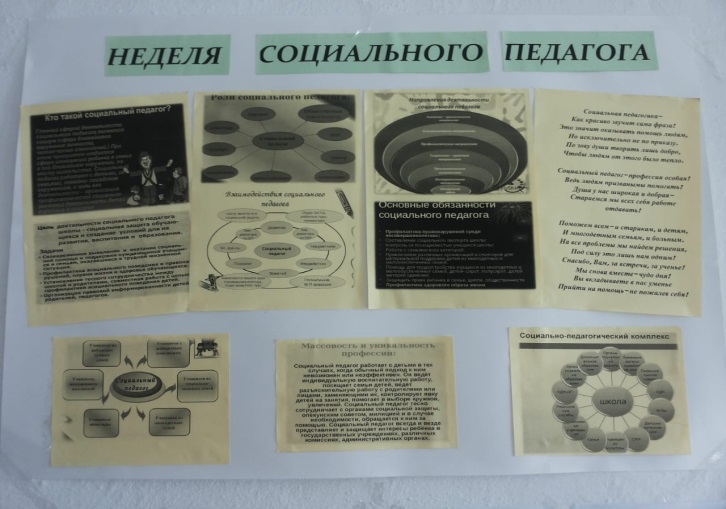 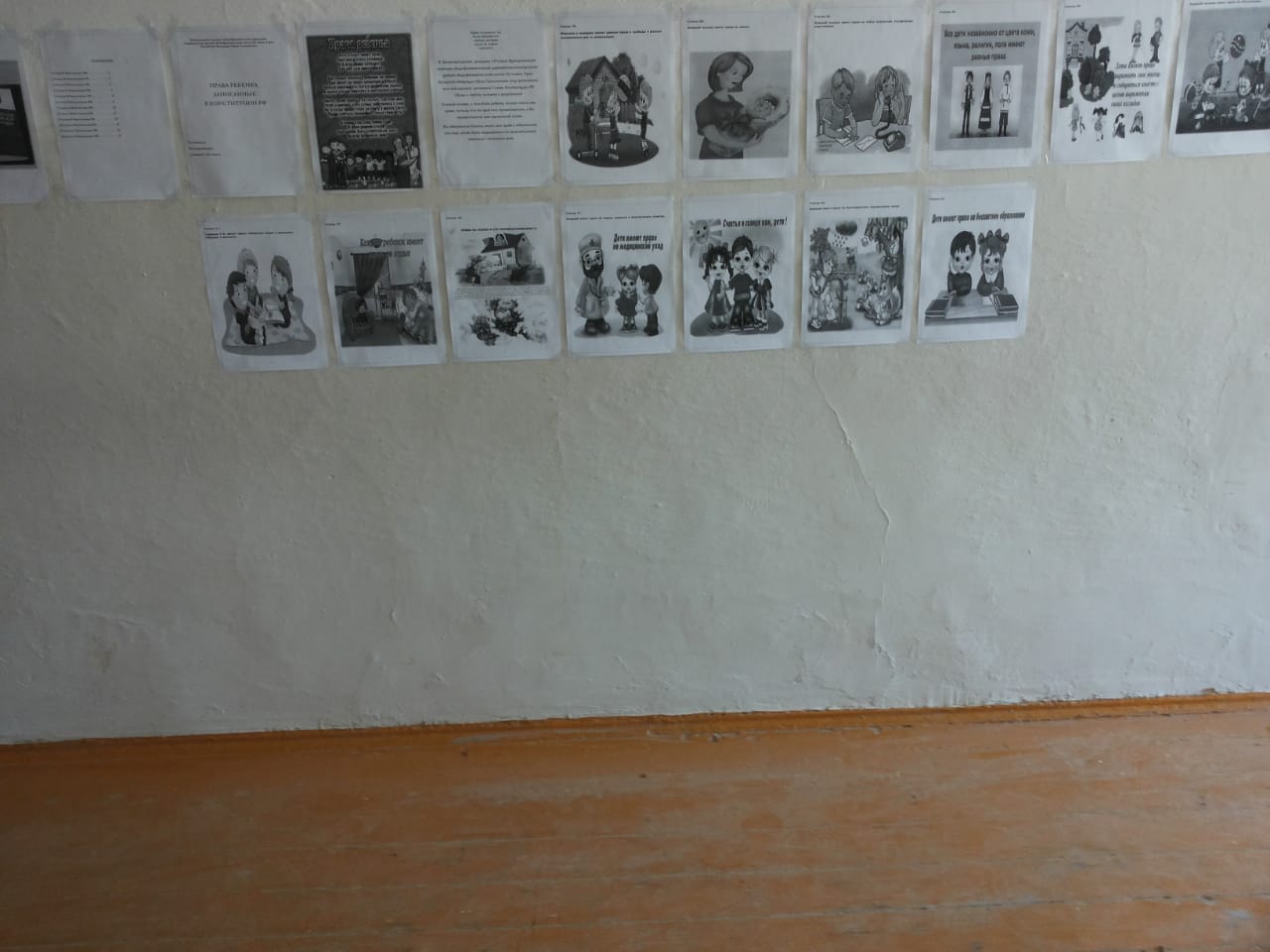 2.Выставка литературы ( школьная библиотека)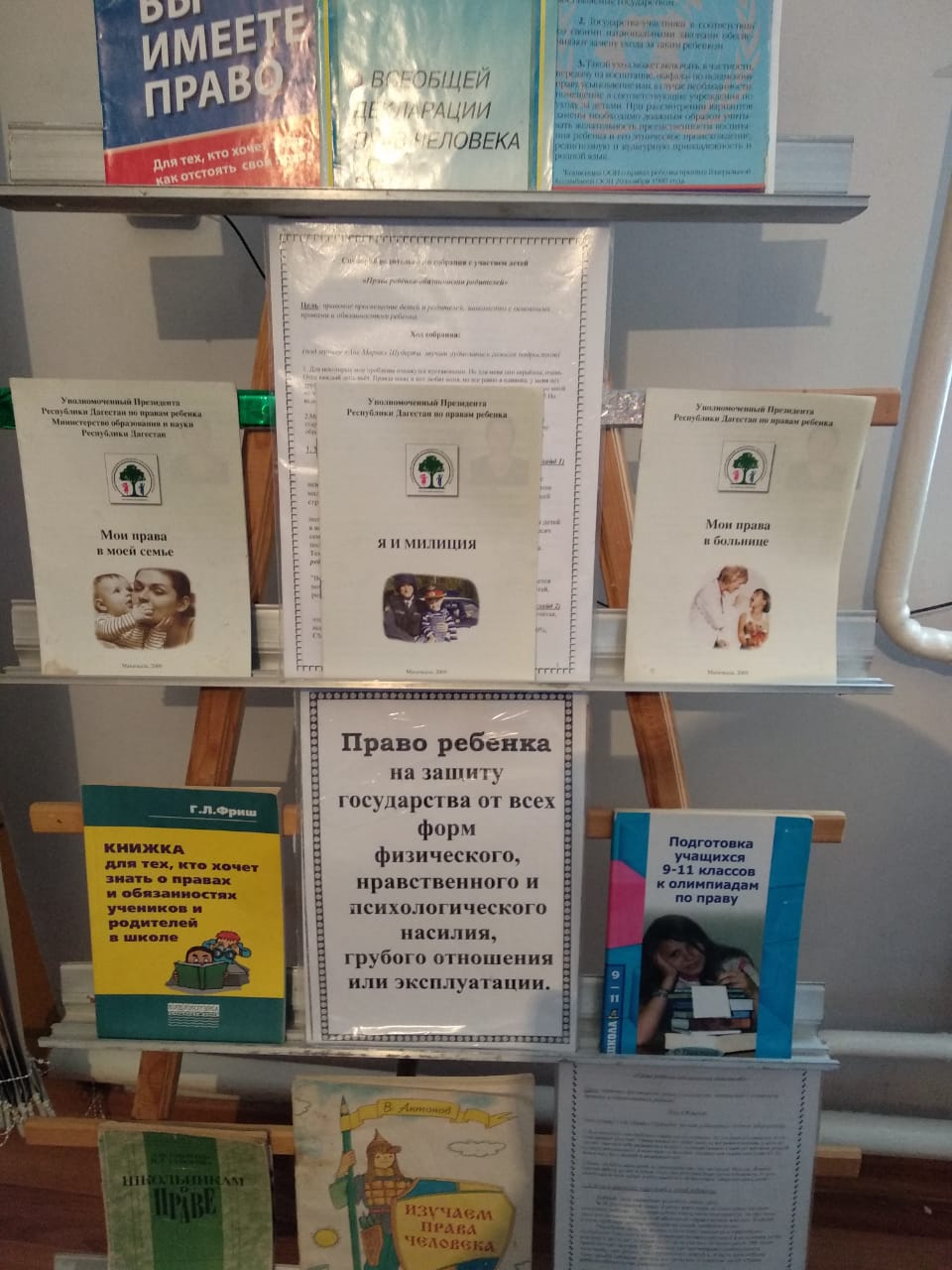  29.01 - 30.01  День социально-педагогических акций1.Беседа: «Влияние курения на здоровье и жизнь подростка»,  8 классы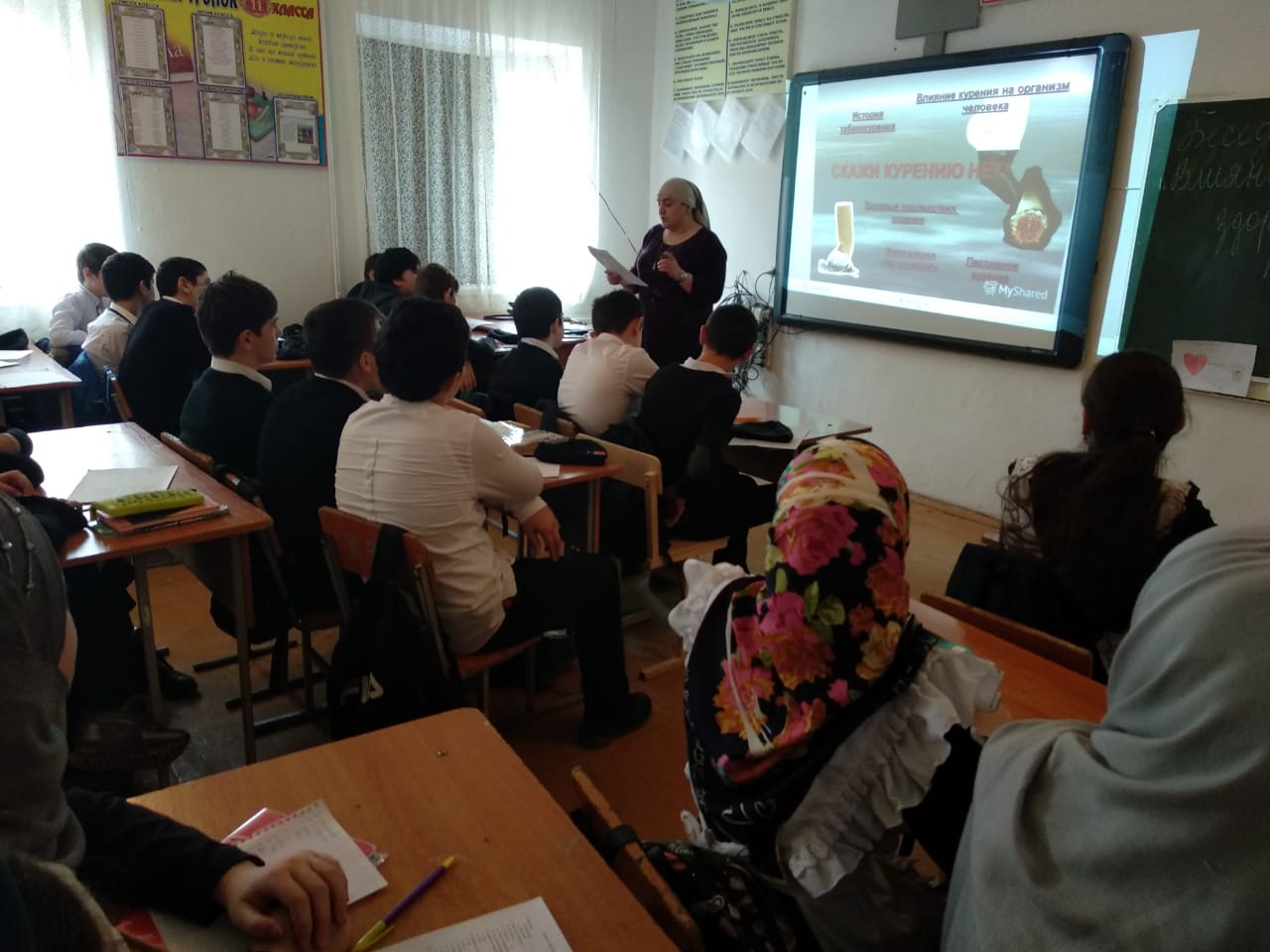 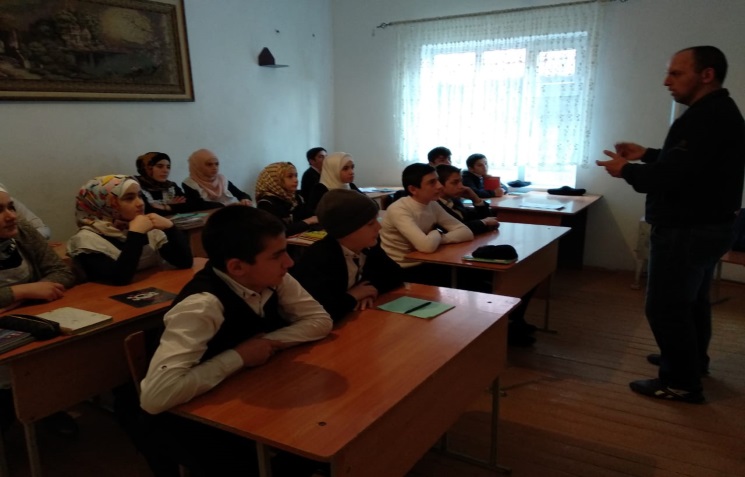 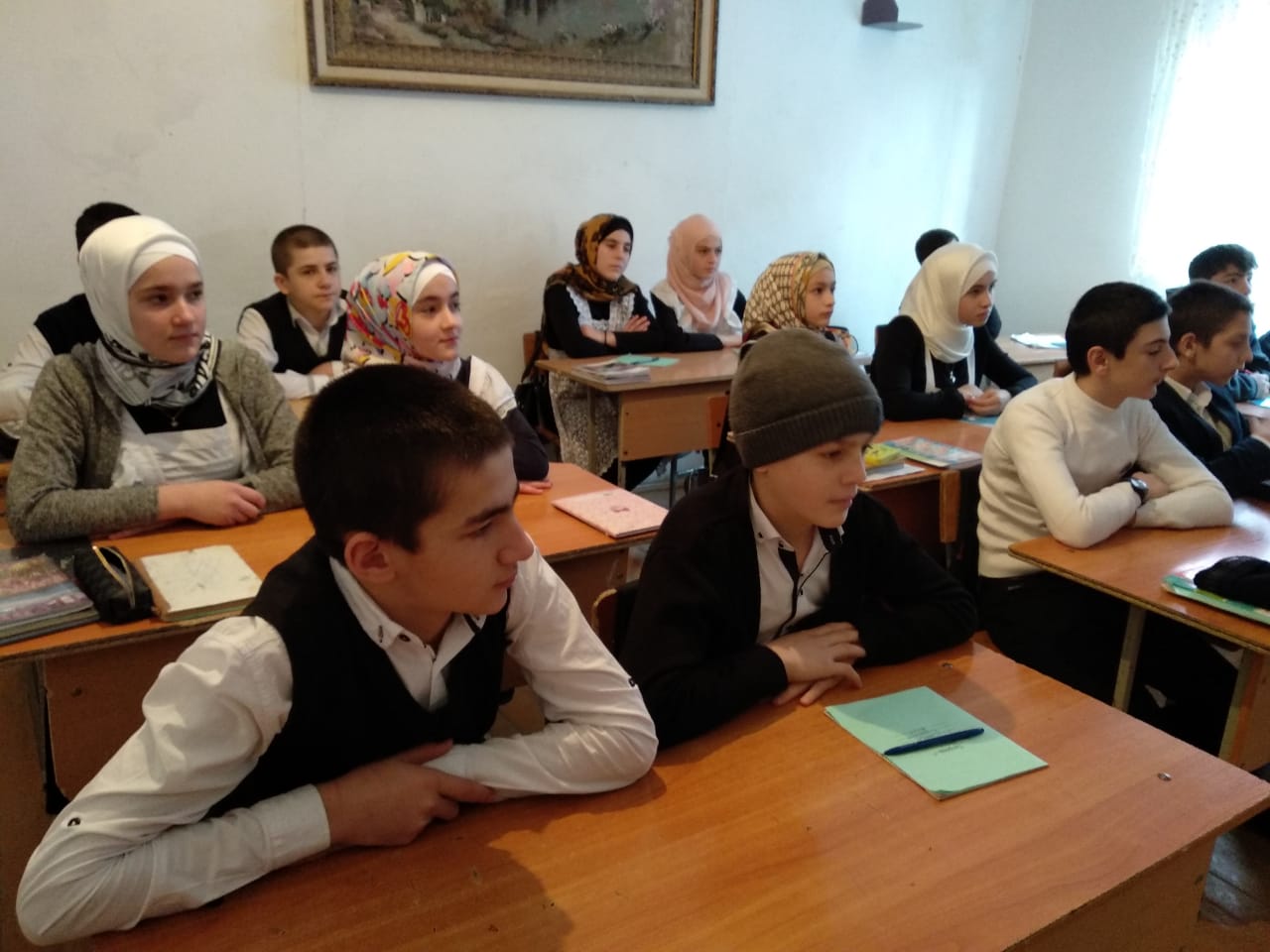  2.Игры на перемене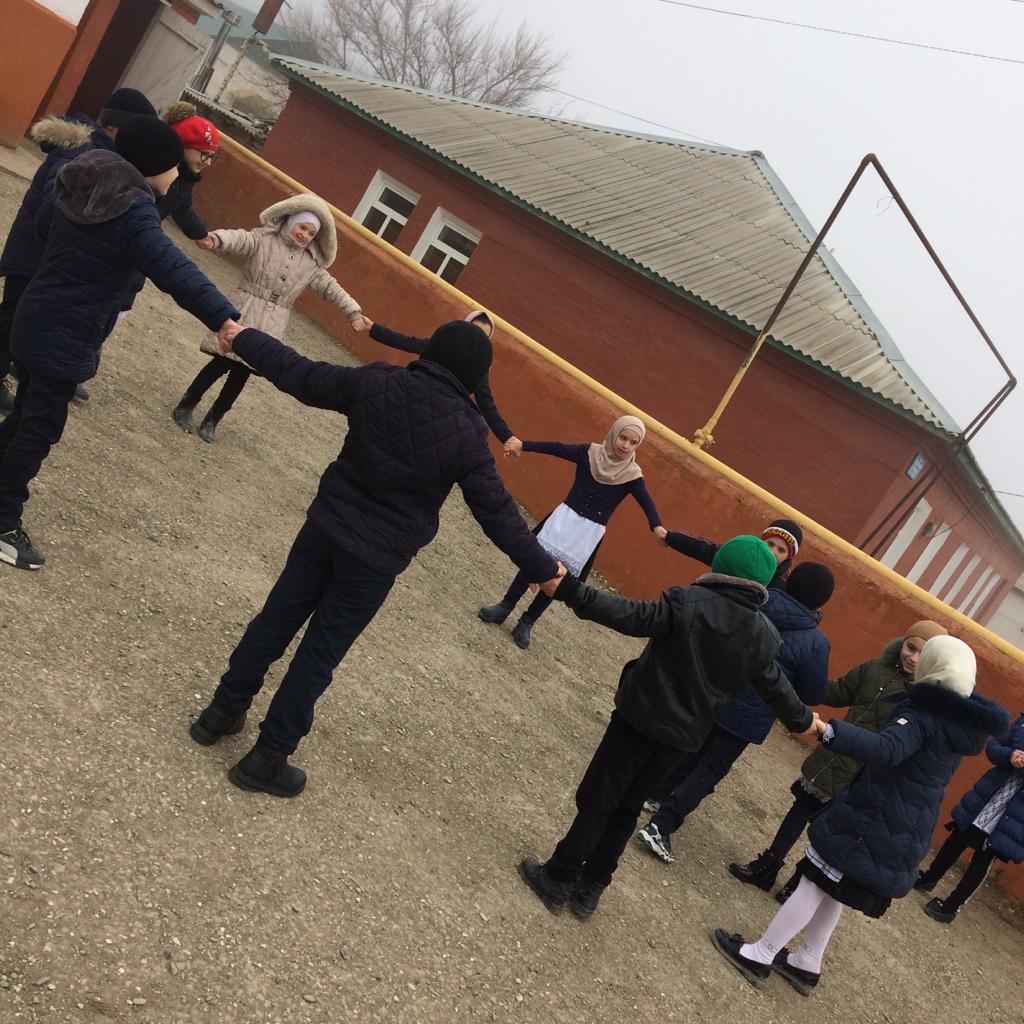 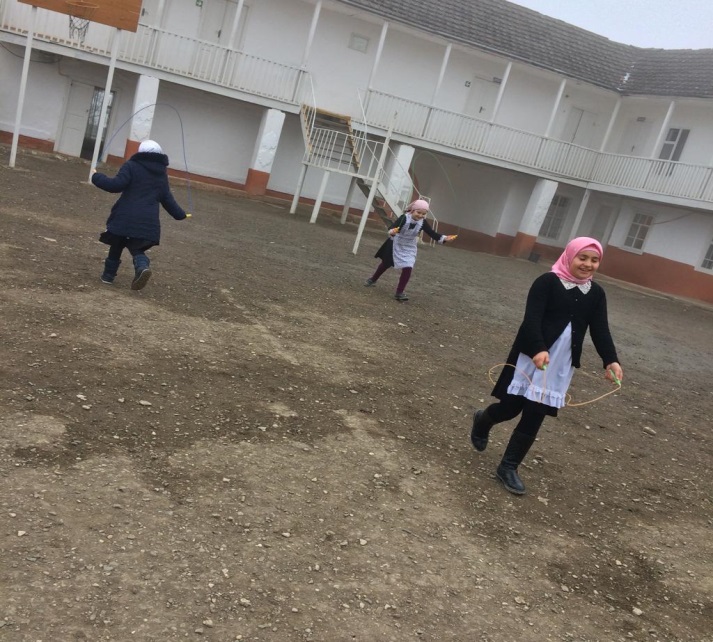 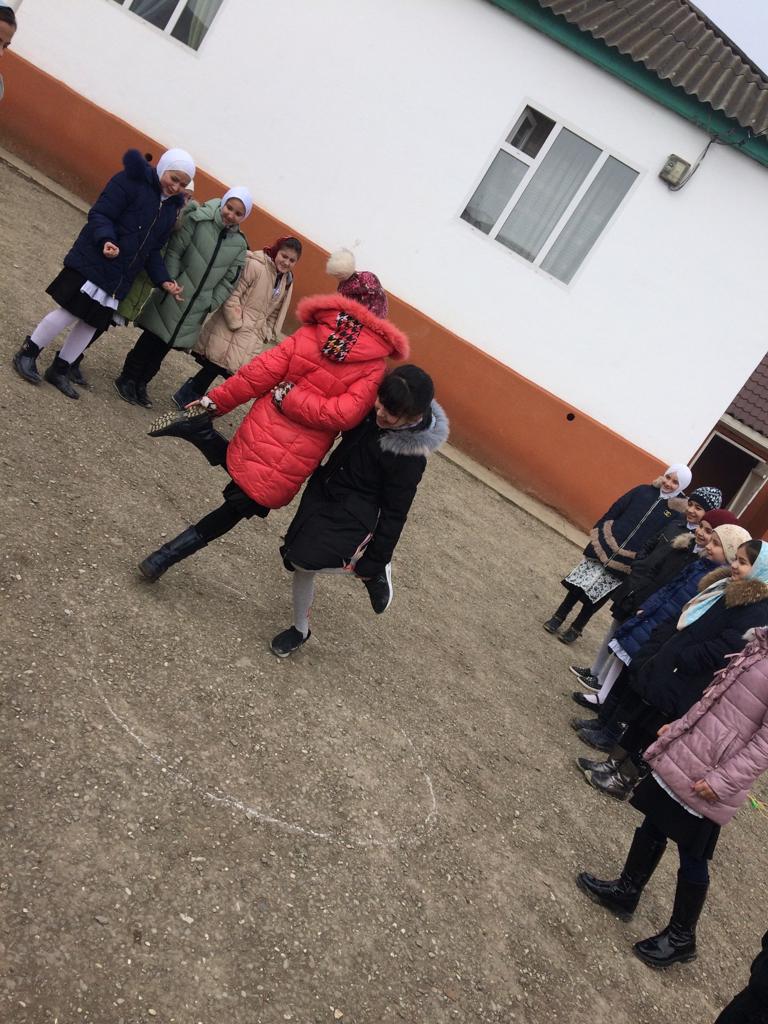 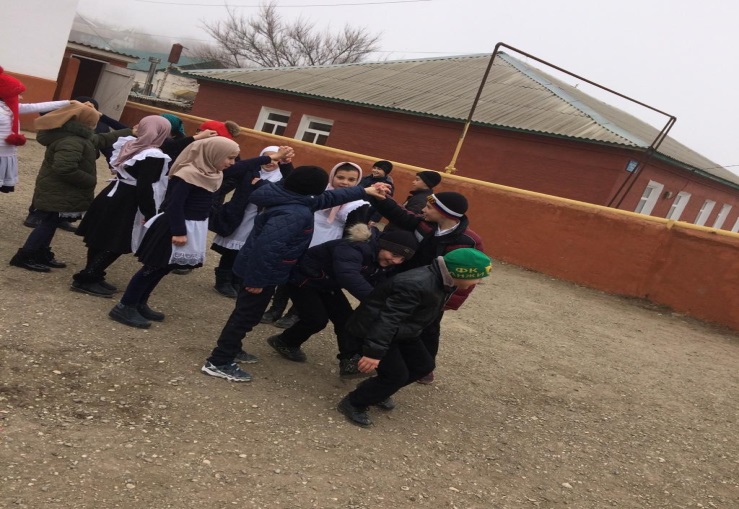 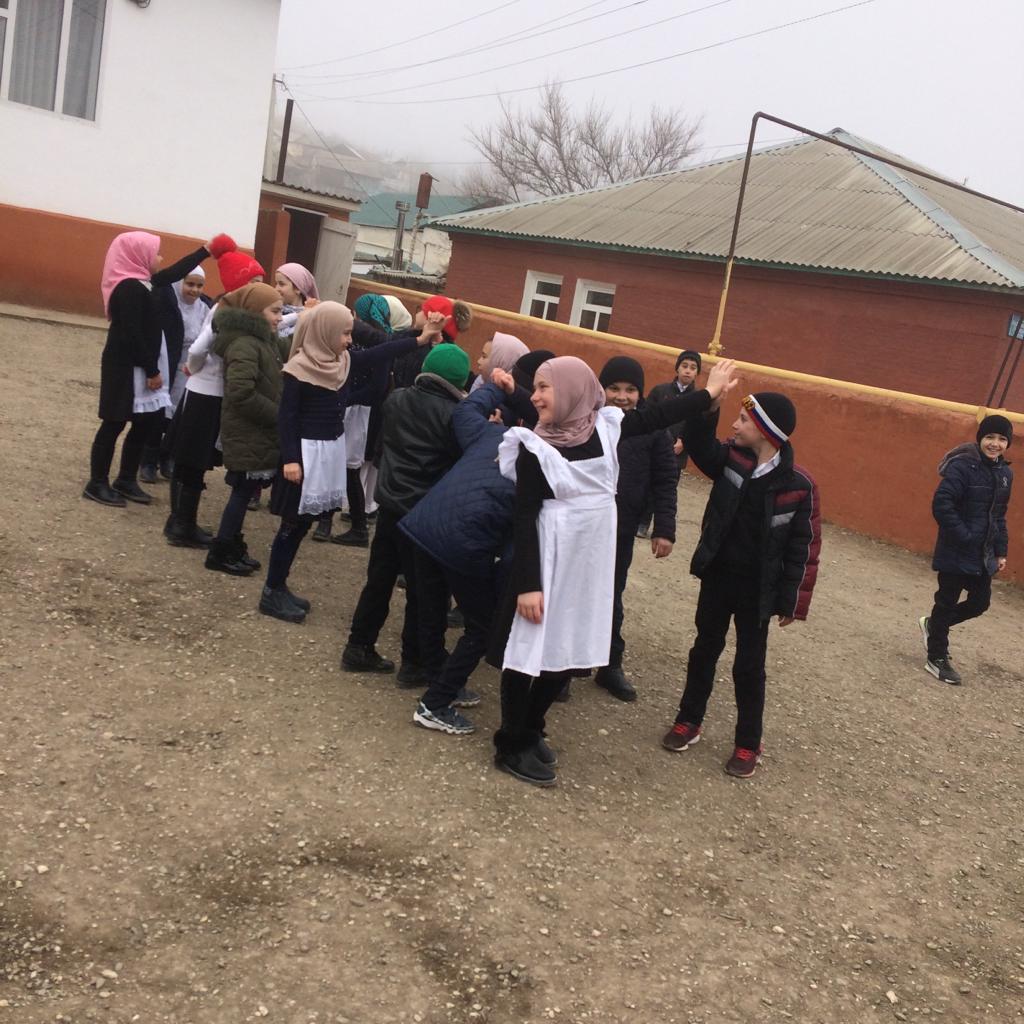 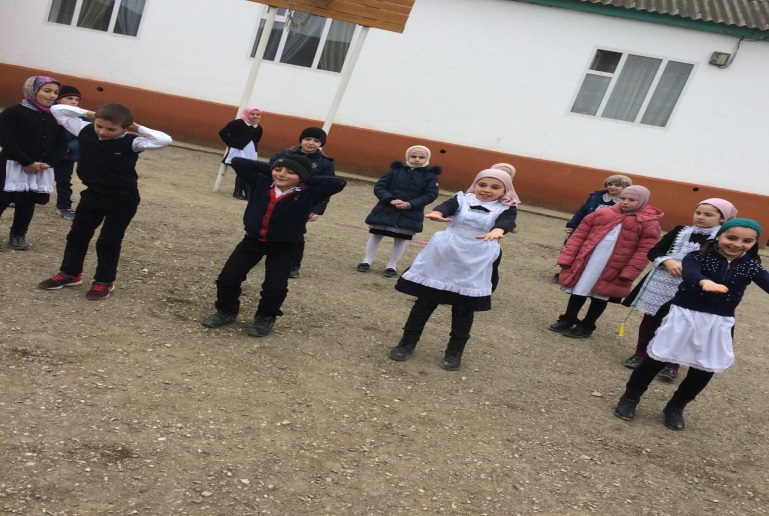 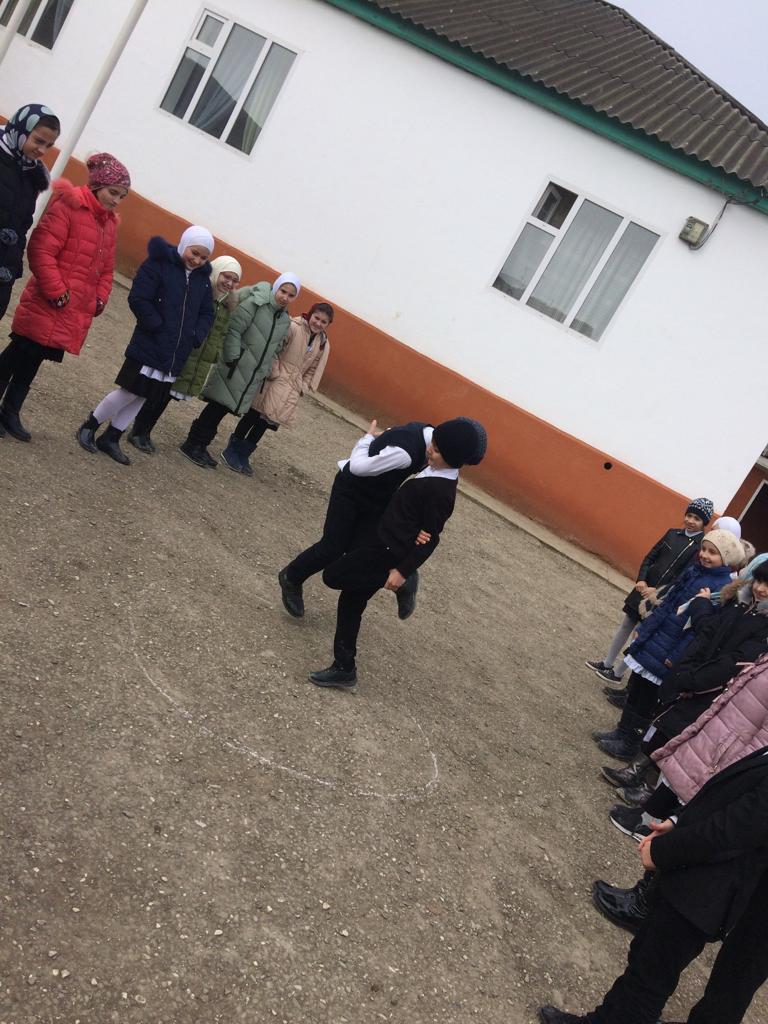 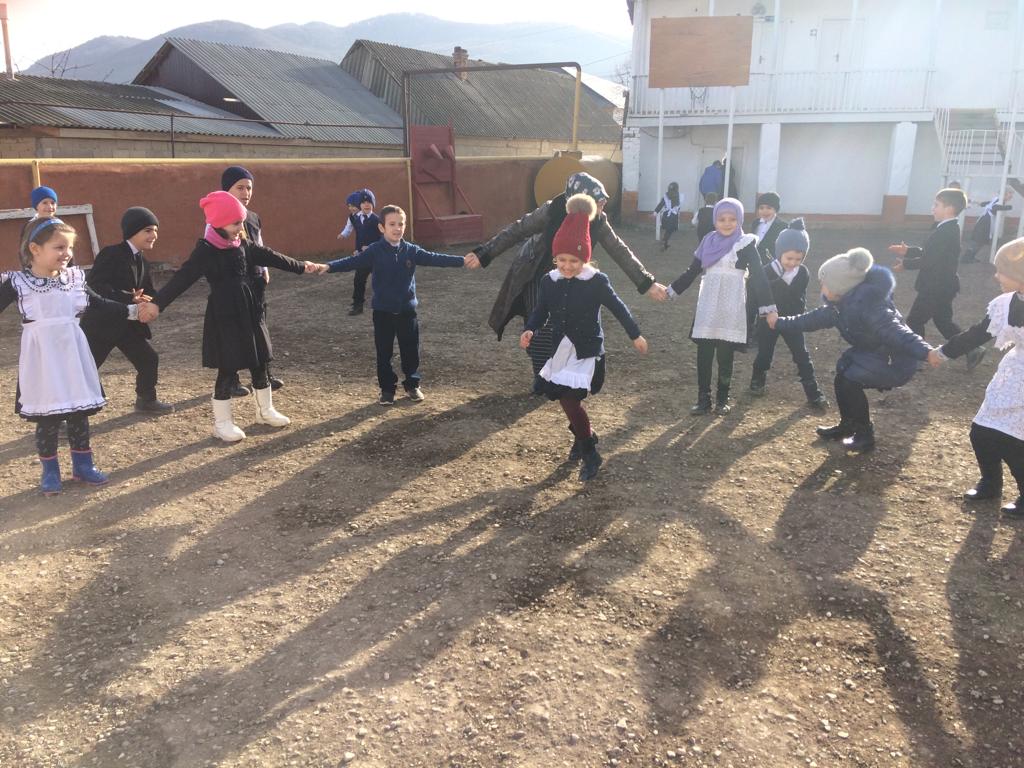 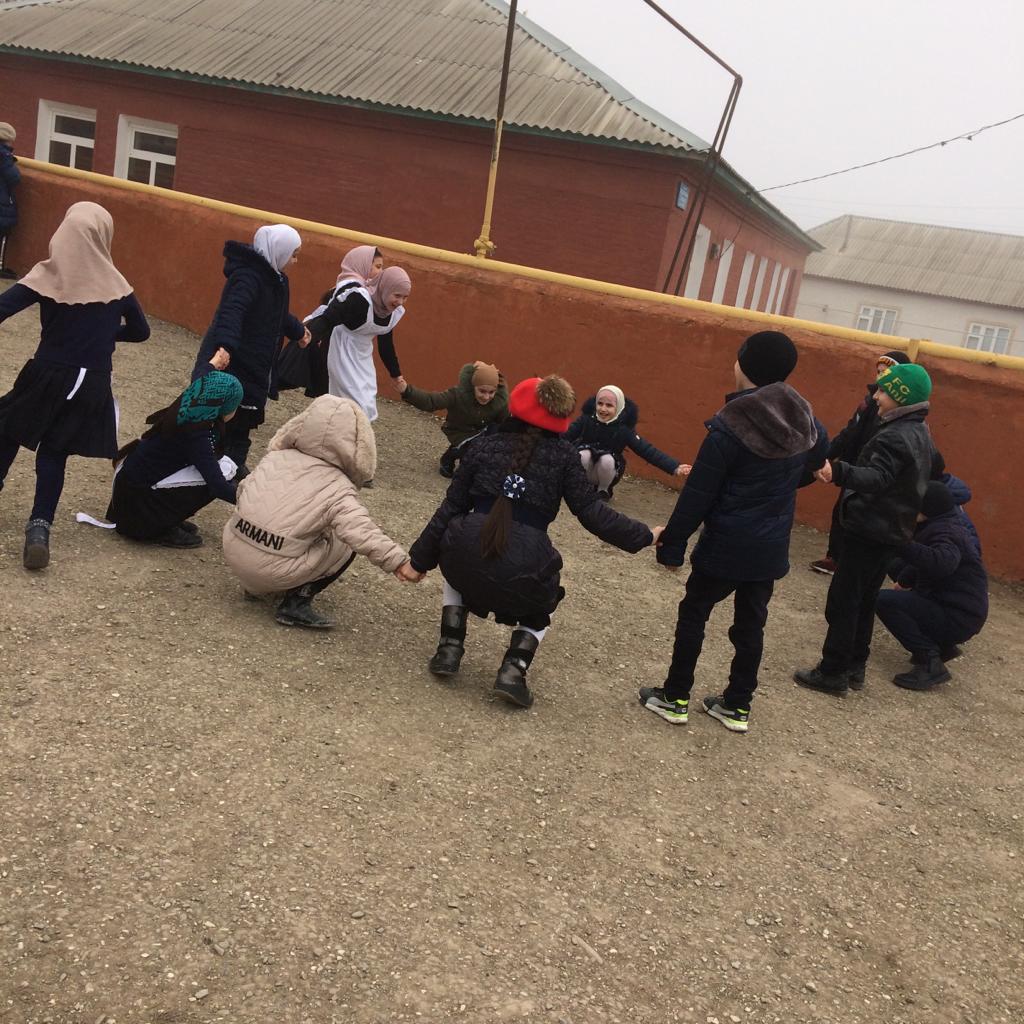 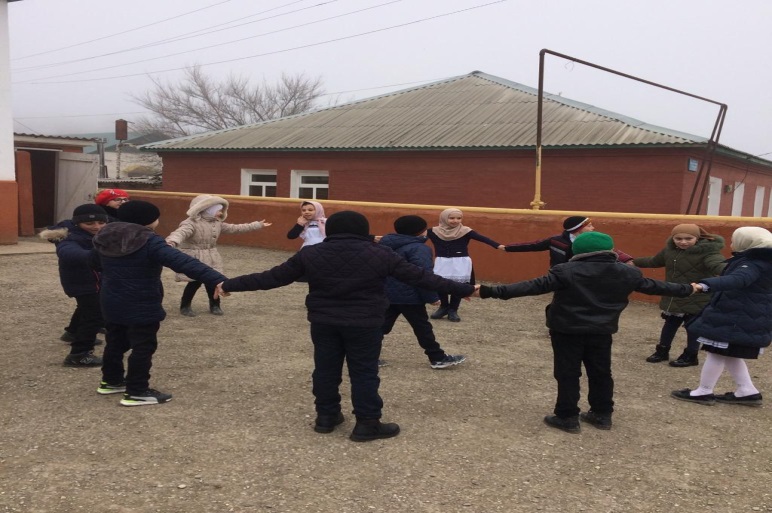 3.Турнир по шашкам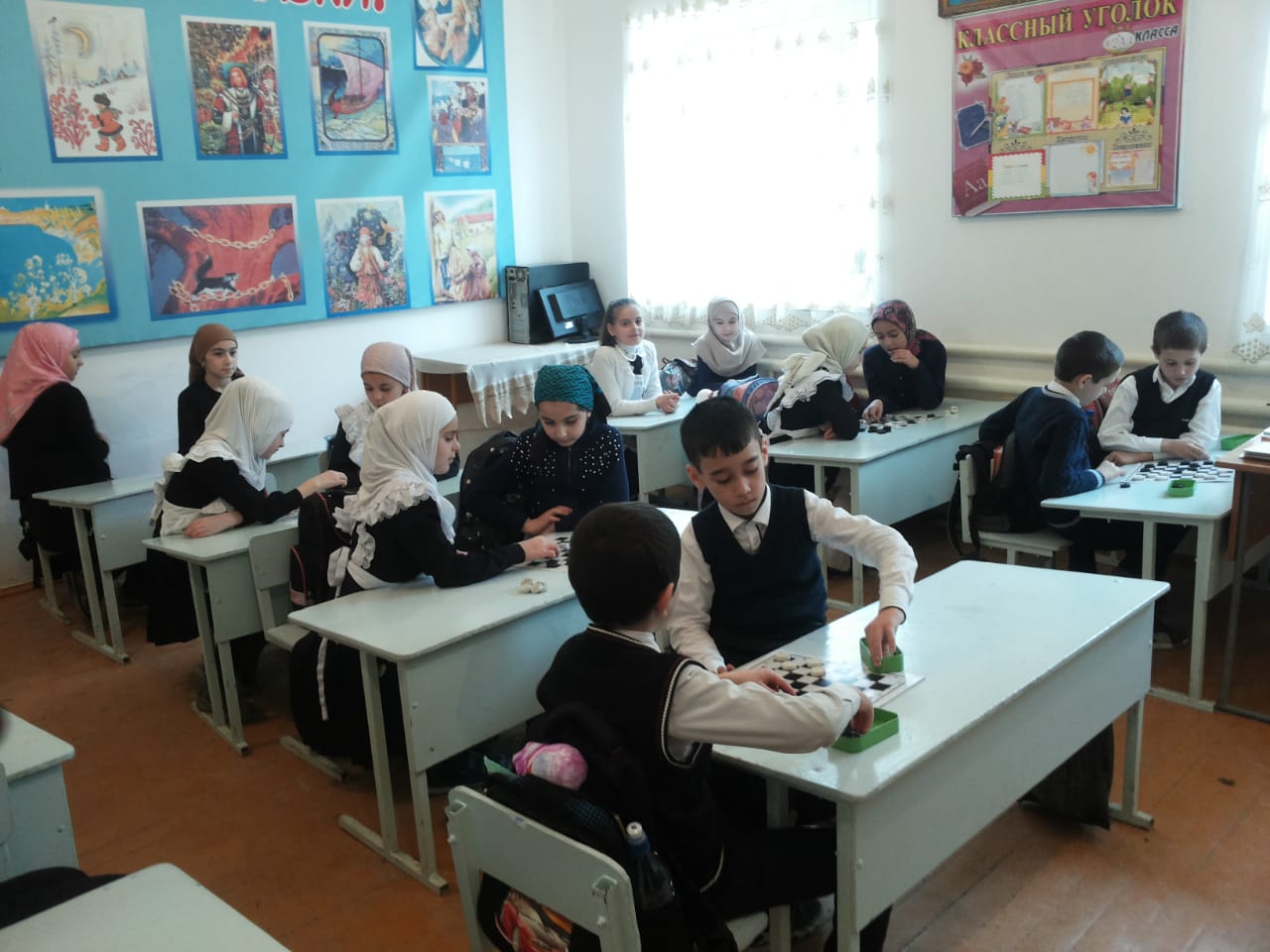 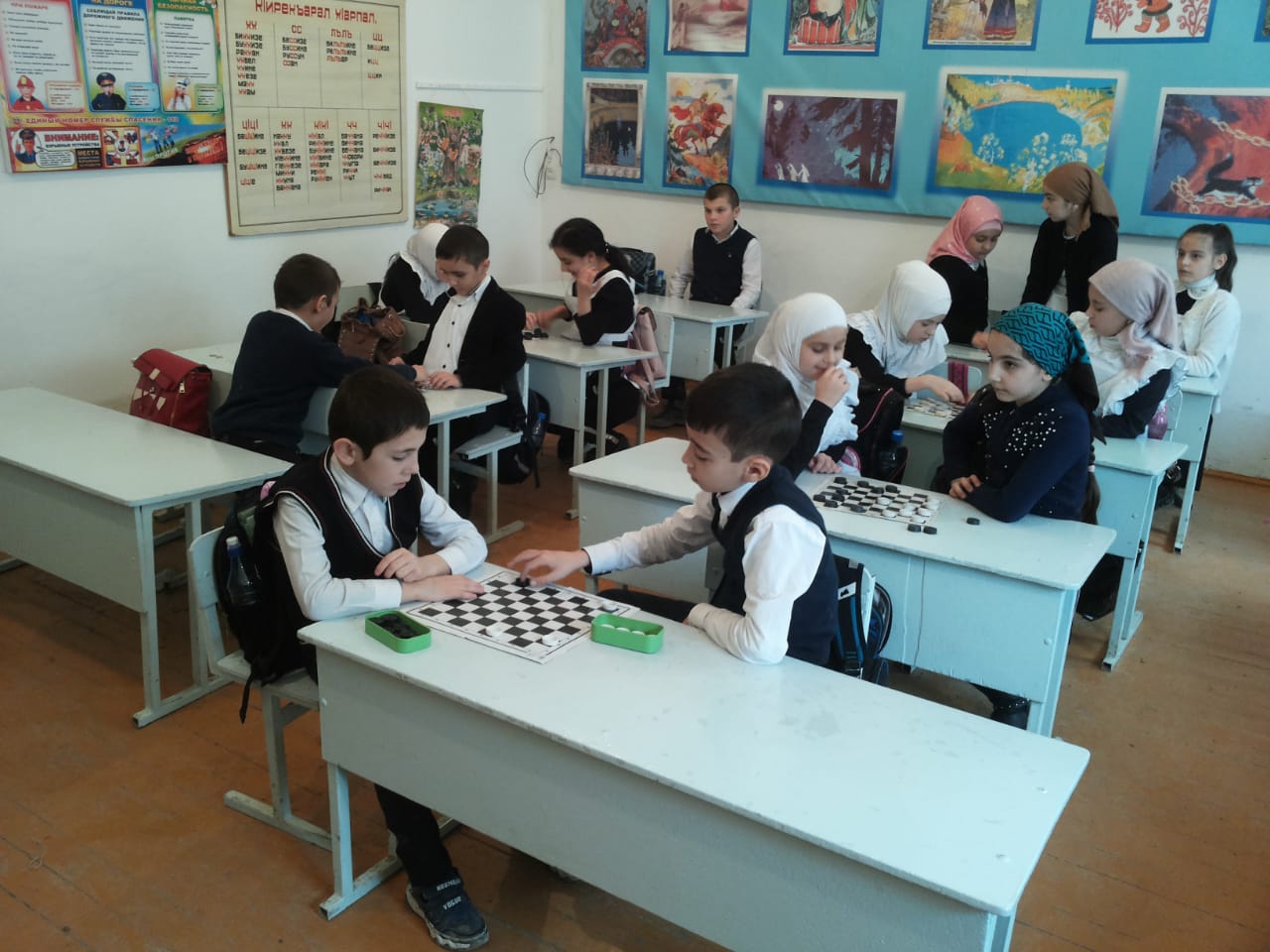 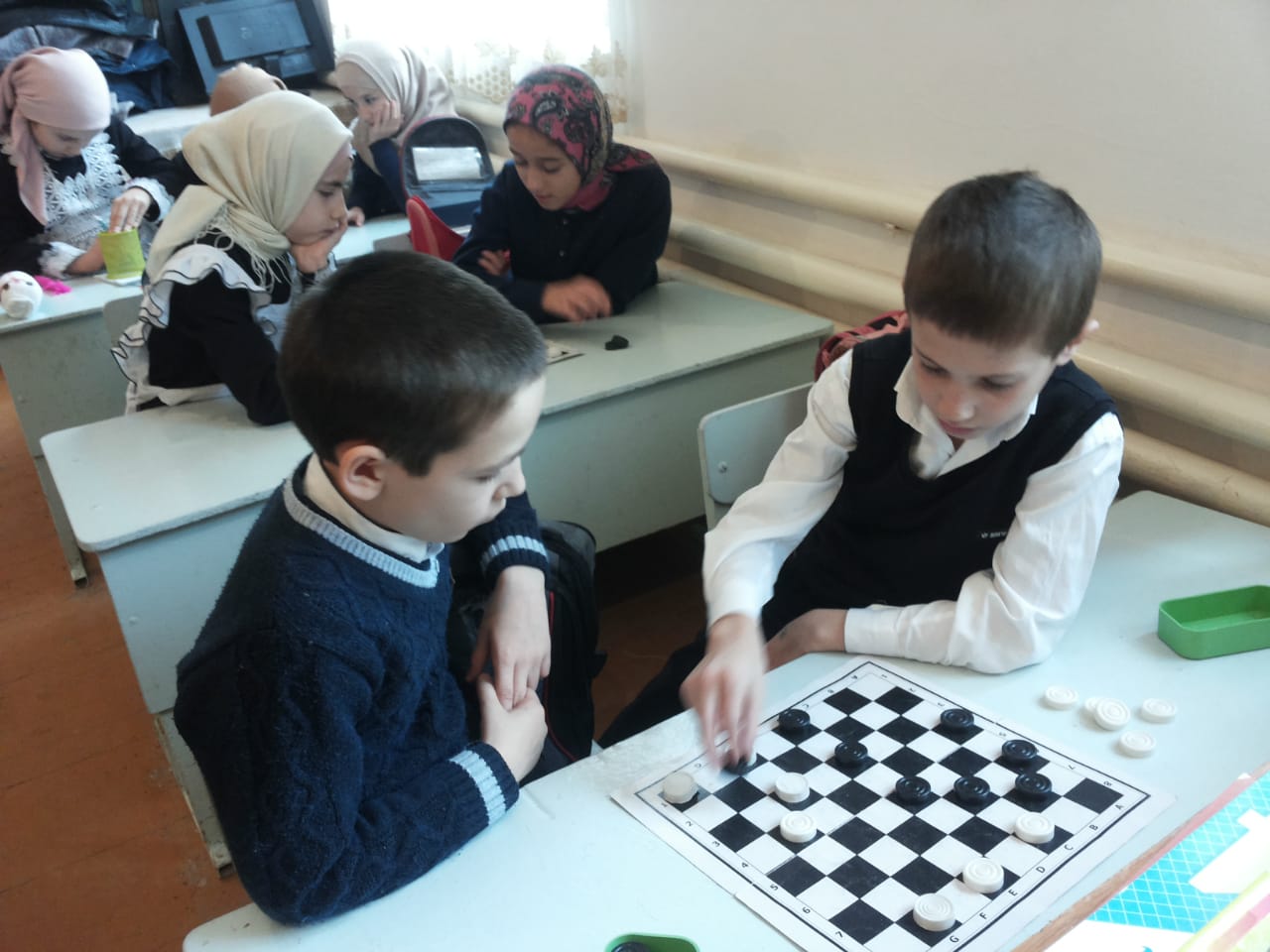 4.«Спайс, насвай и их последствия» внеурочное мероприятие,  10 класс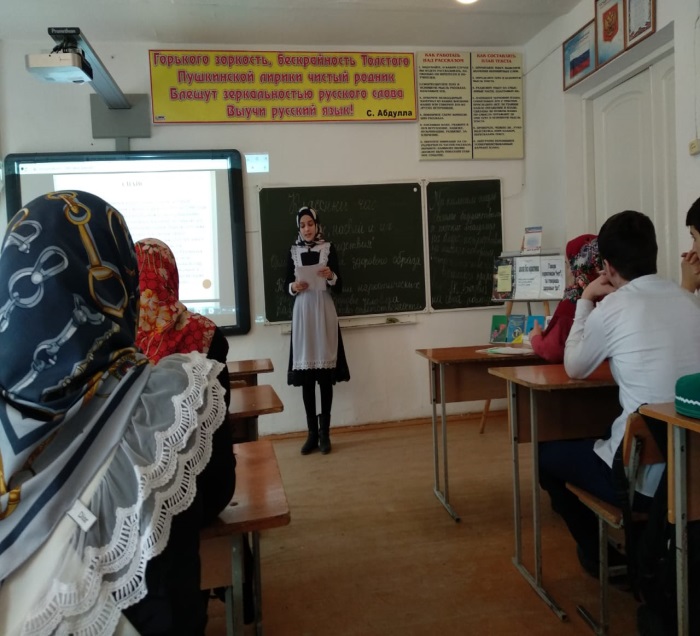 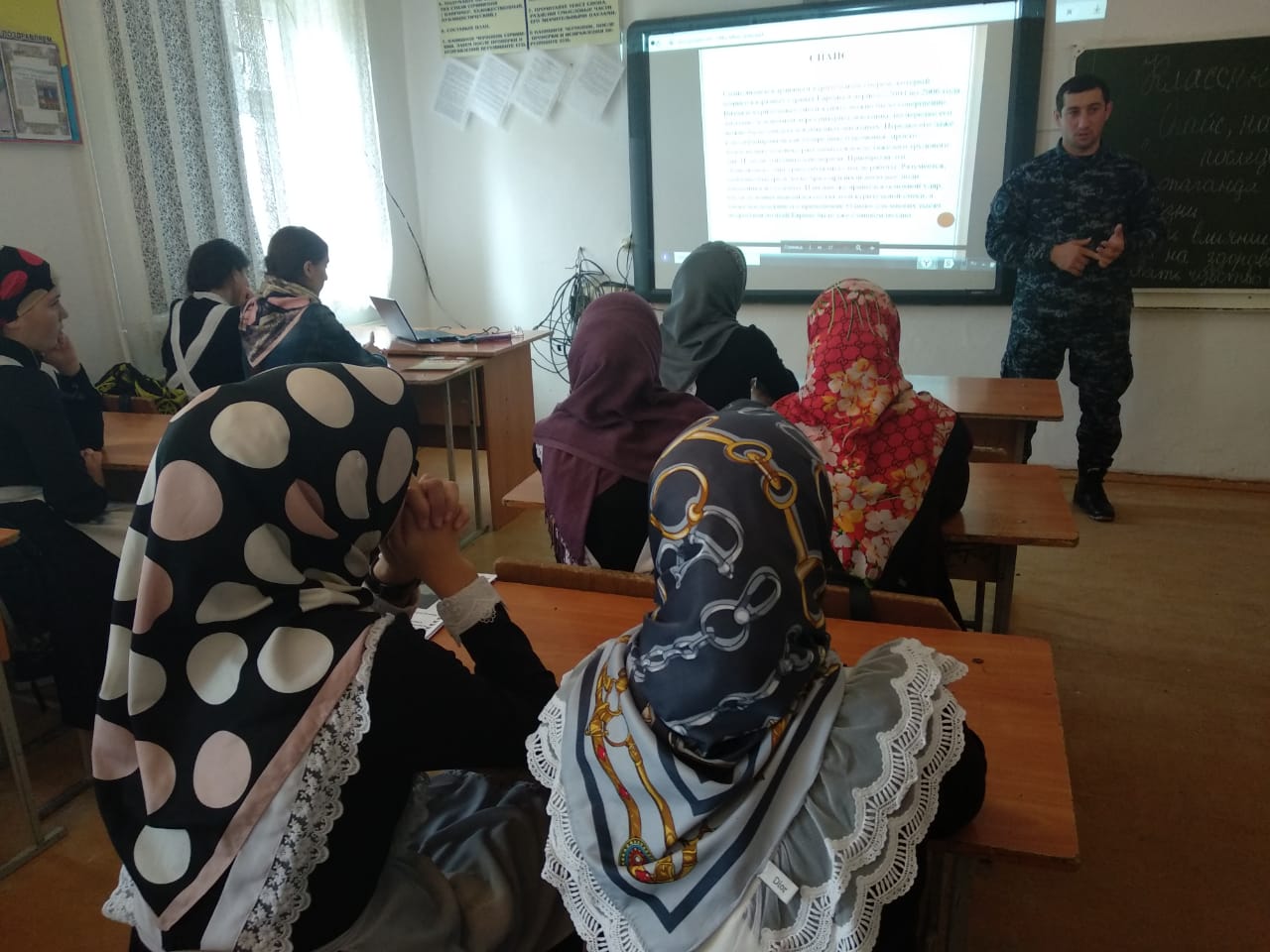 31.01. День профессионального самоопределения обучающихся1.« Что такое хорошо, что такое плохо?» , 3-е классы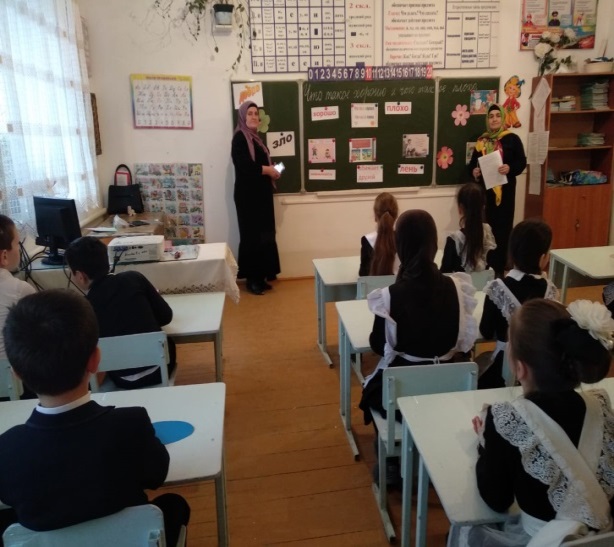 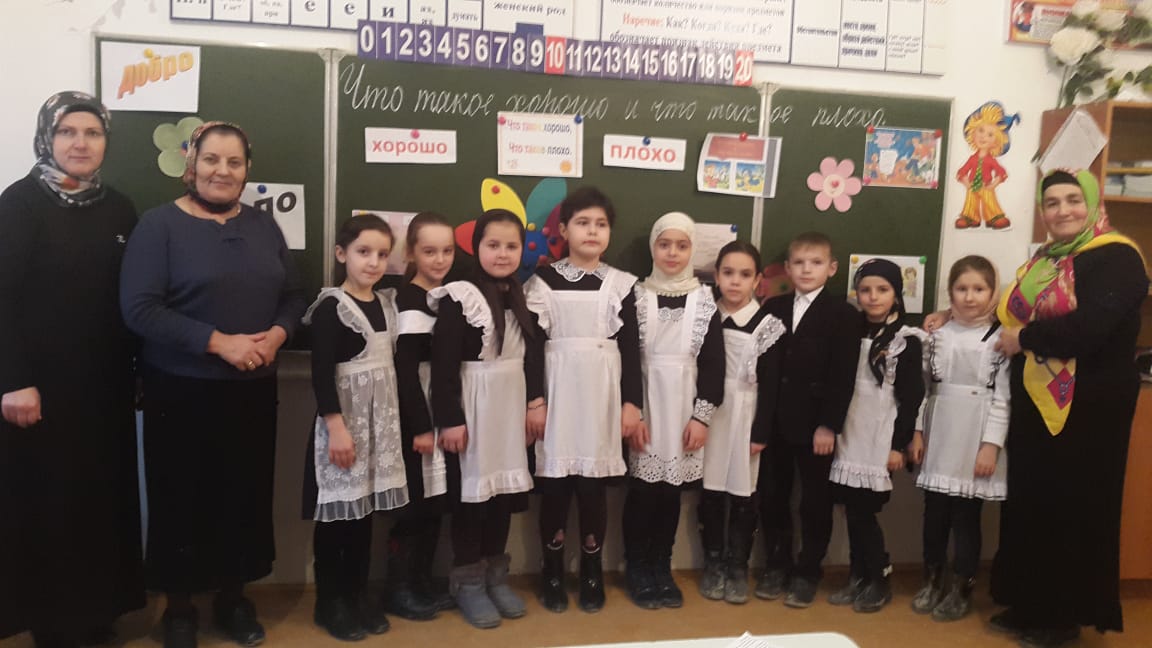 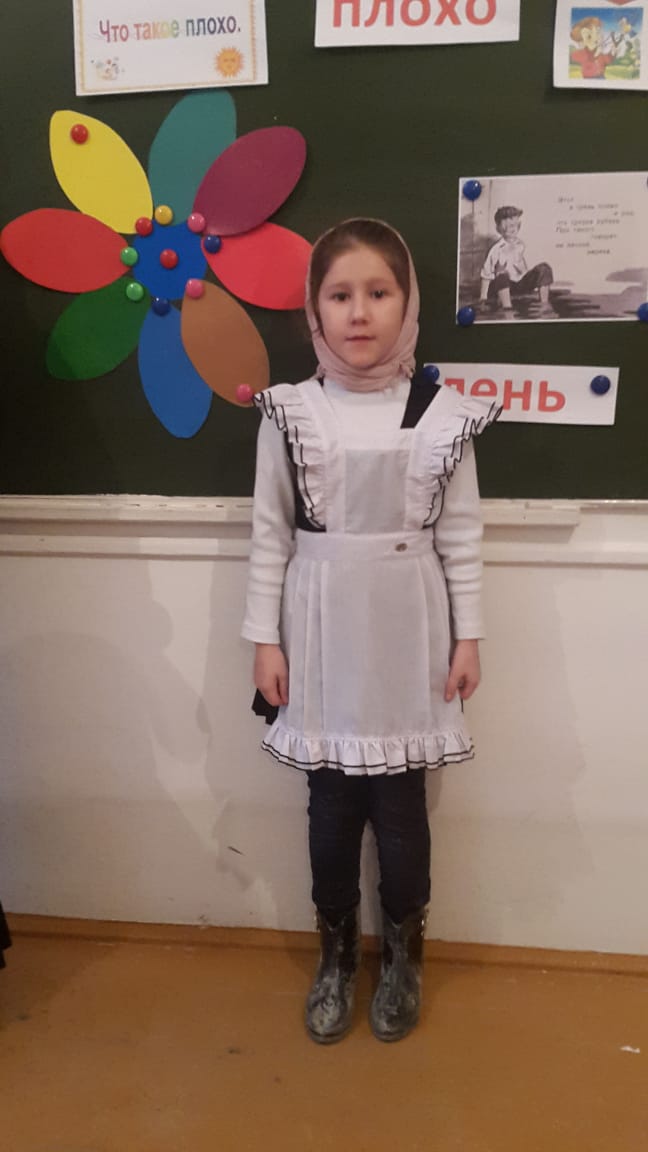 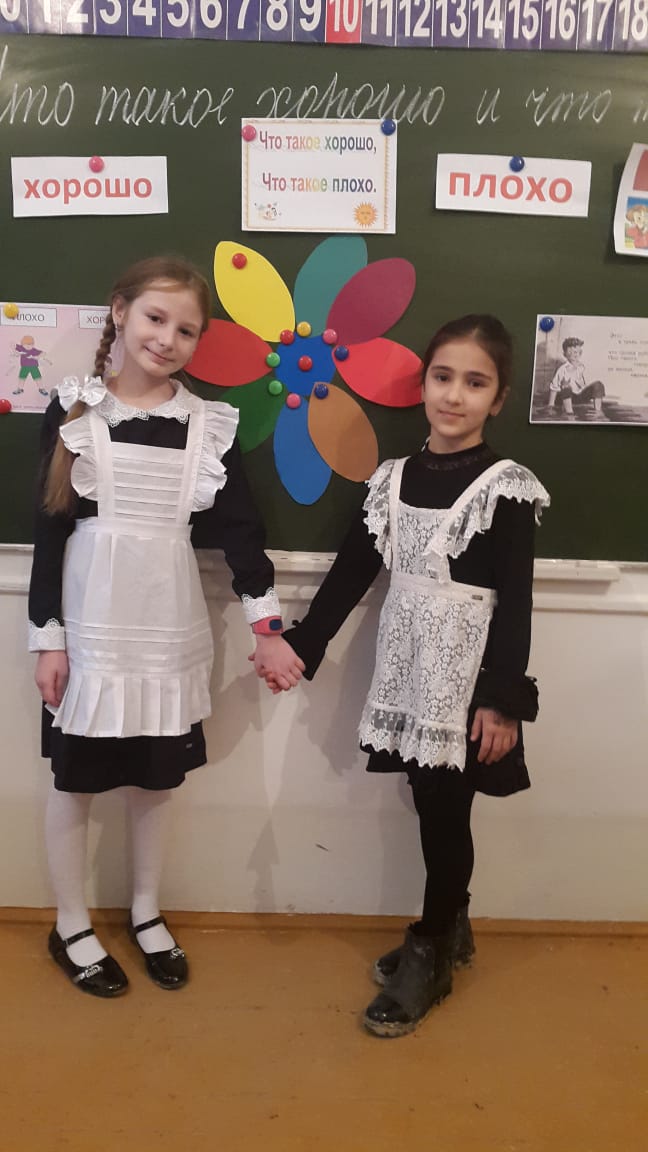 2.Профориентационная  игра «Дорога в завтра»,  9-е классы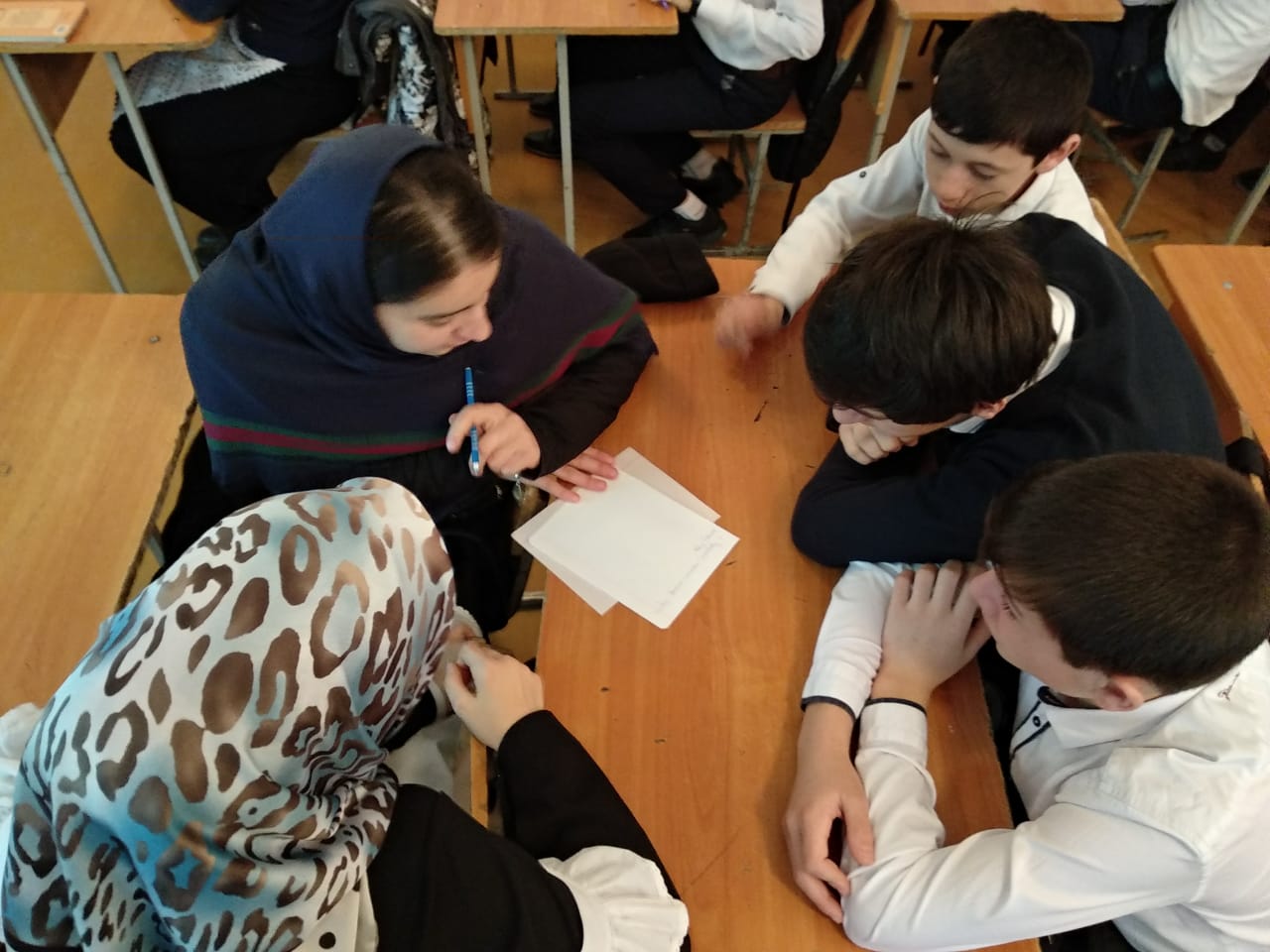 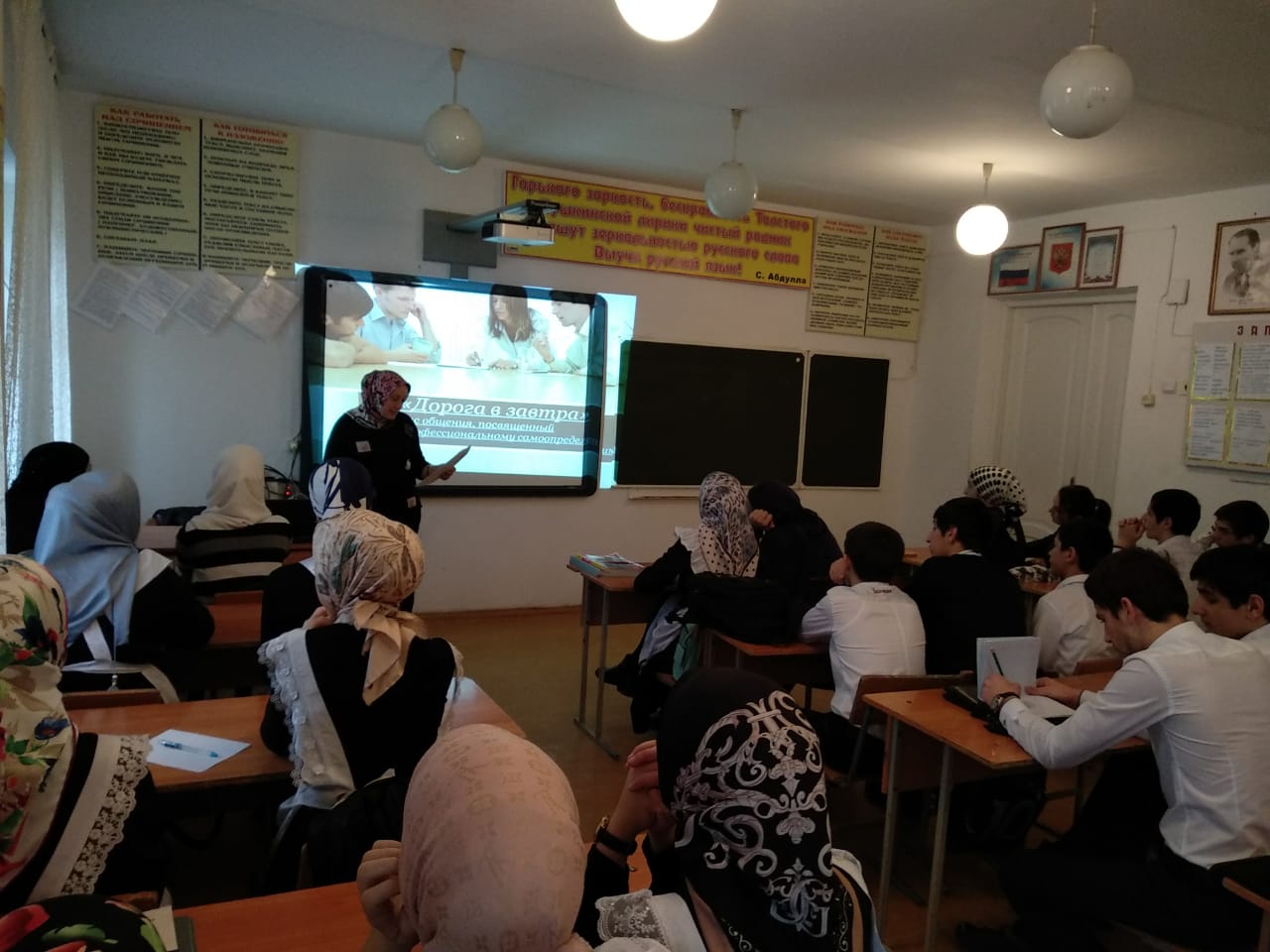 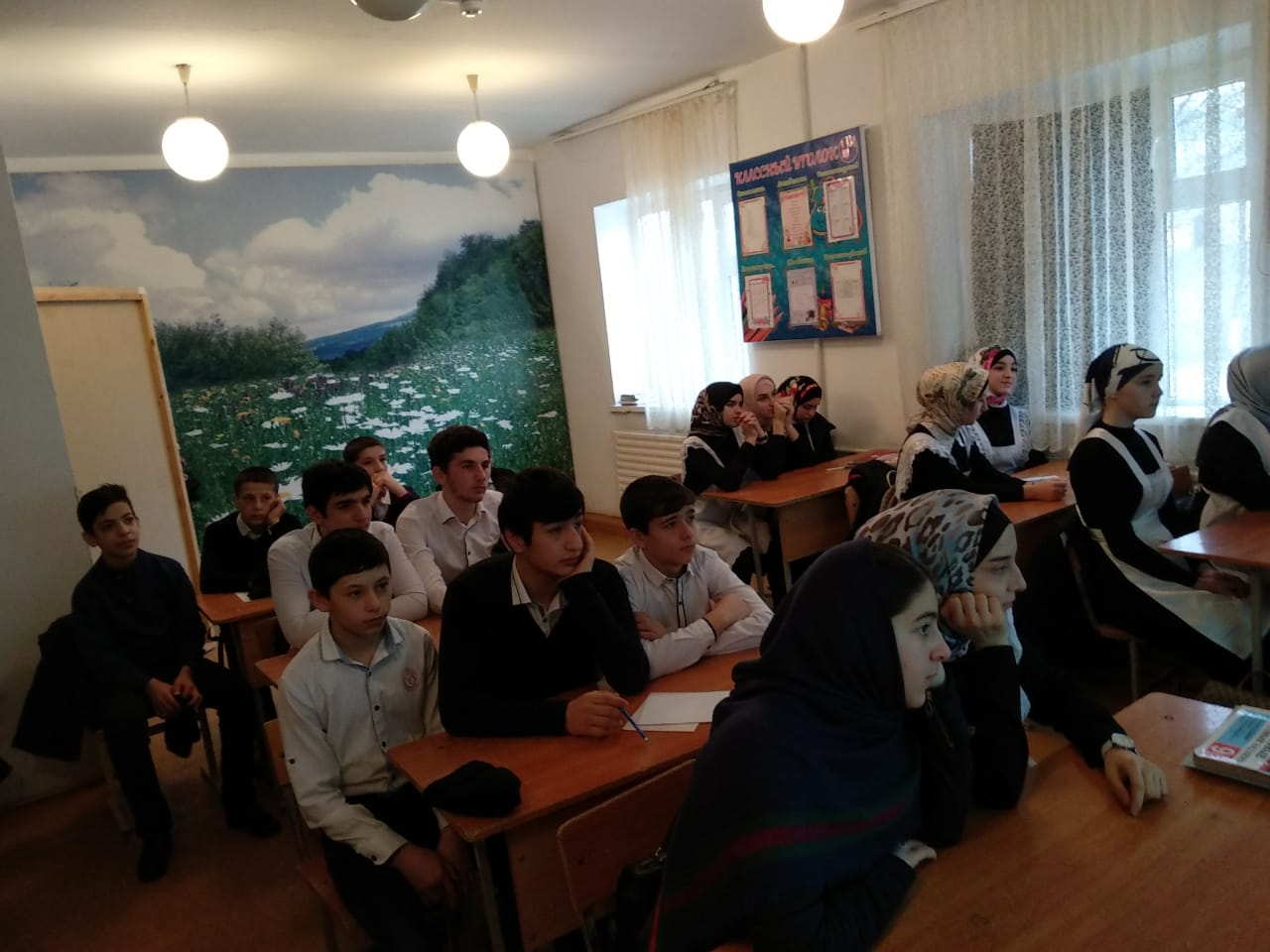 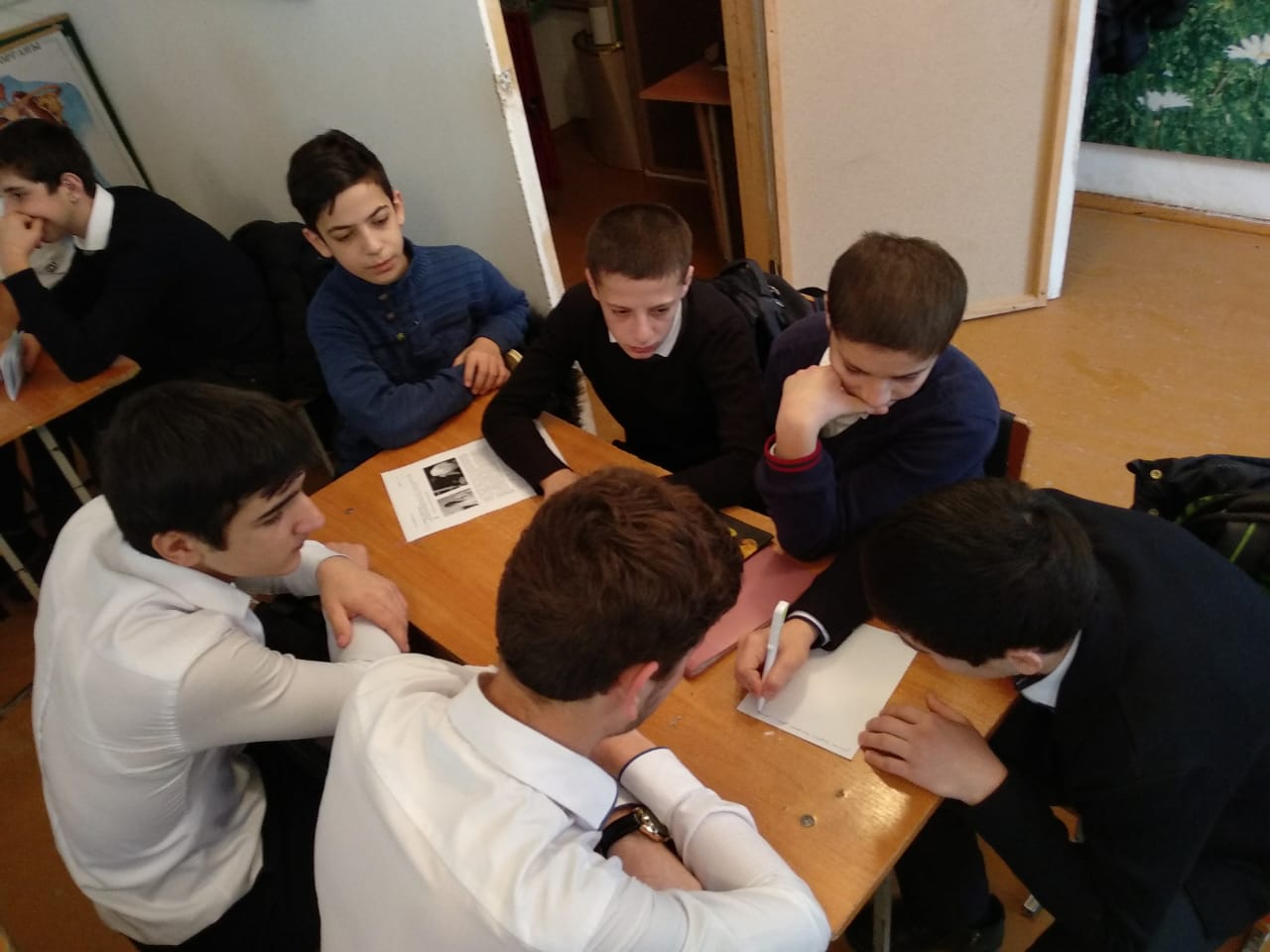 01.02. День Правовой игры1.Игра « Имею право», 5-е классы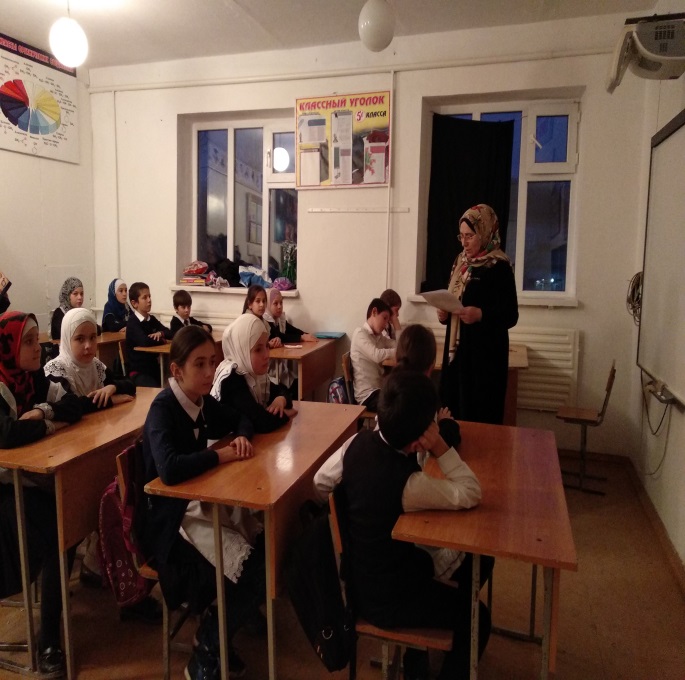 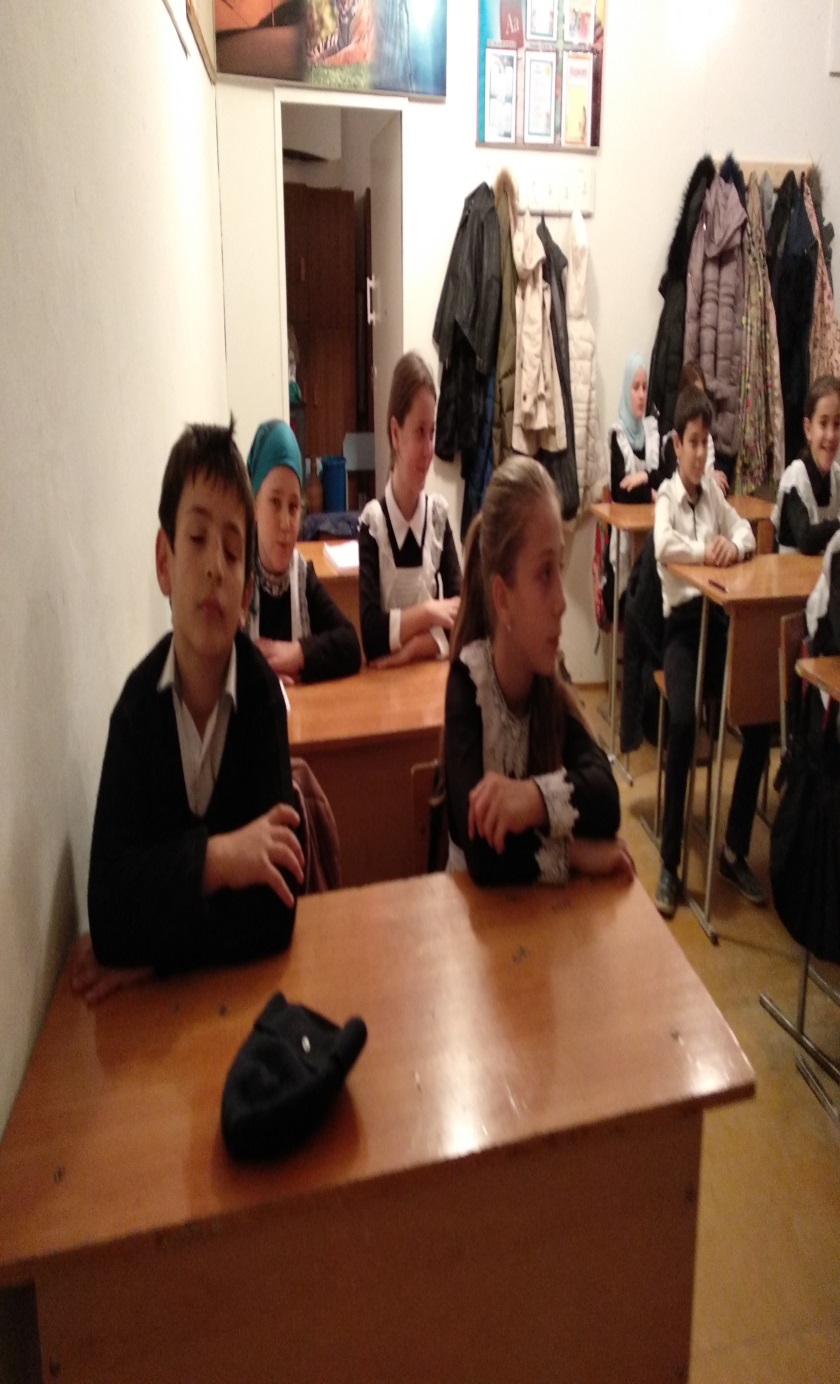 01.02- 02.02. День Семьи1.Беседа с родителями «Безопасность с детьми в сети Интернет»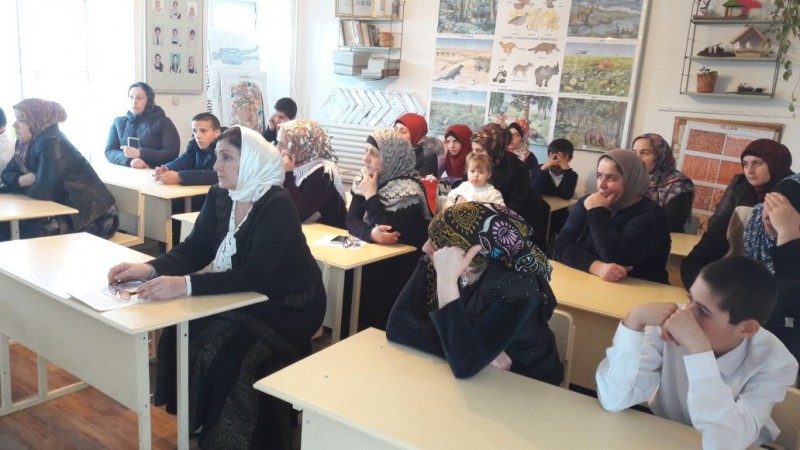 2.Беседа: «Закон и ответственность», 6-е классы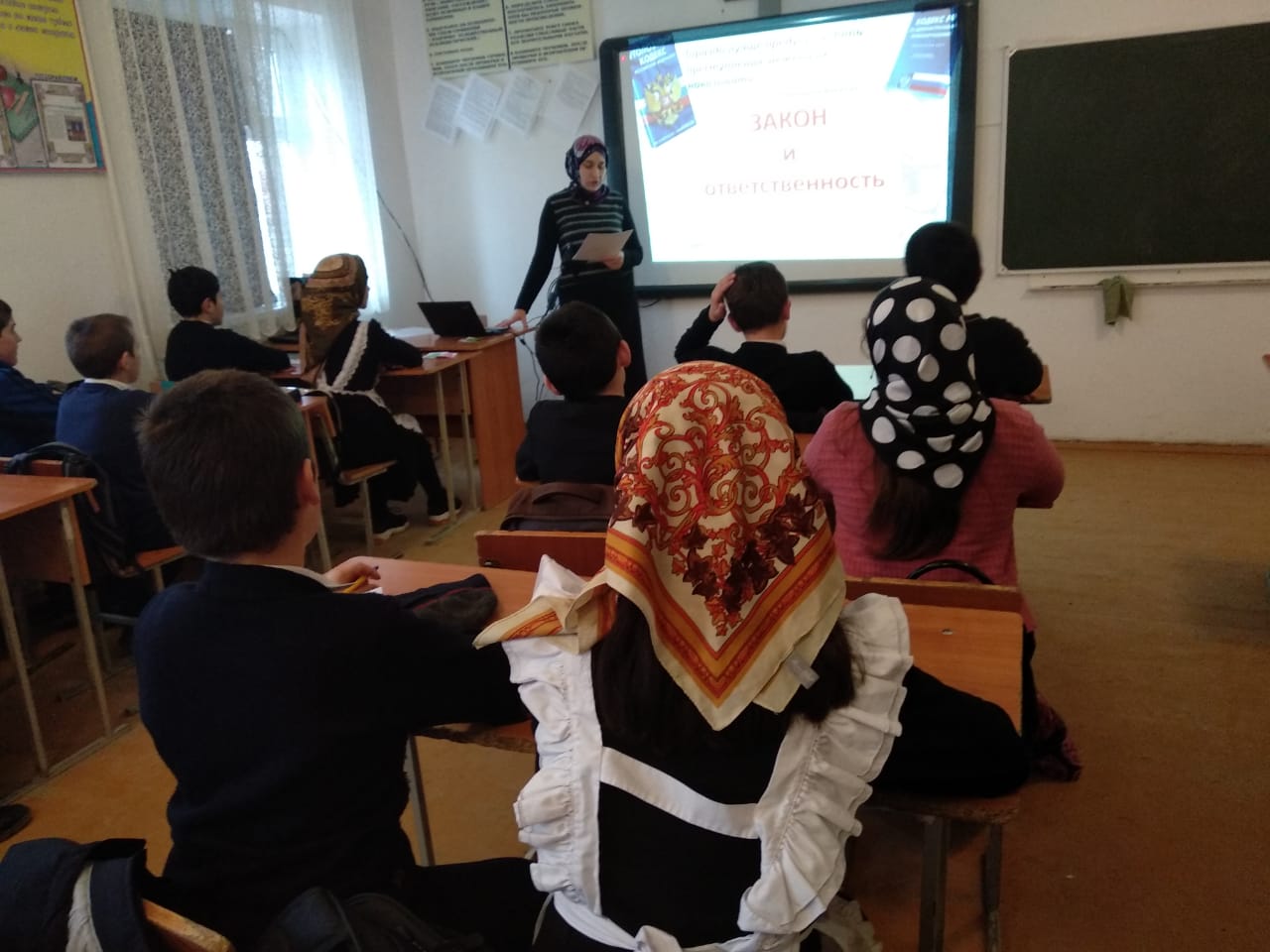 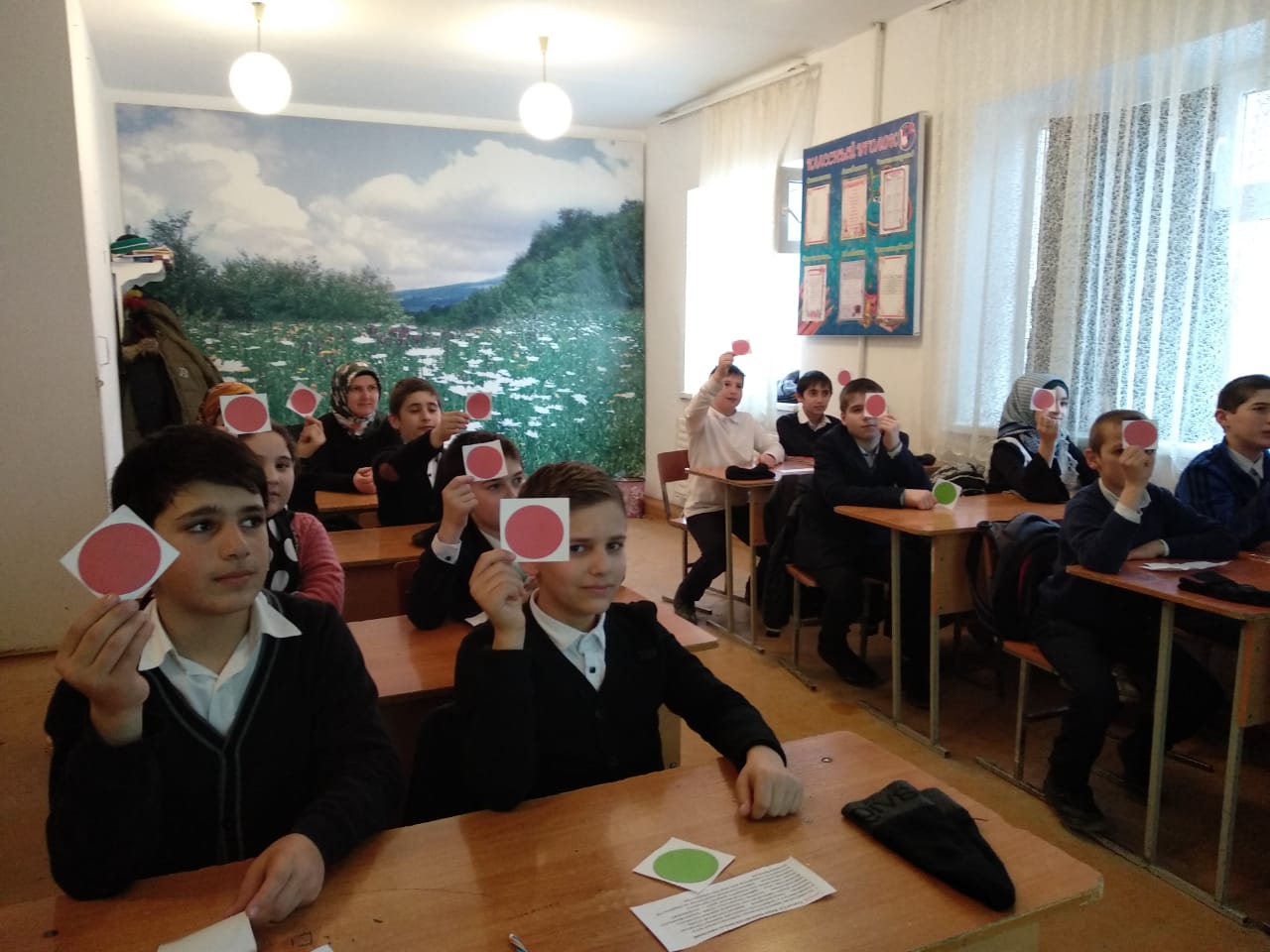 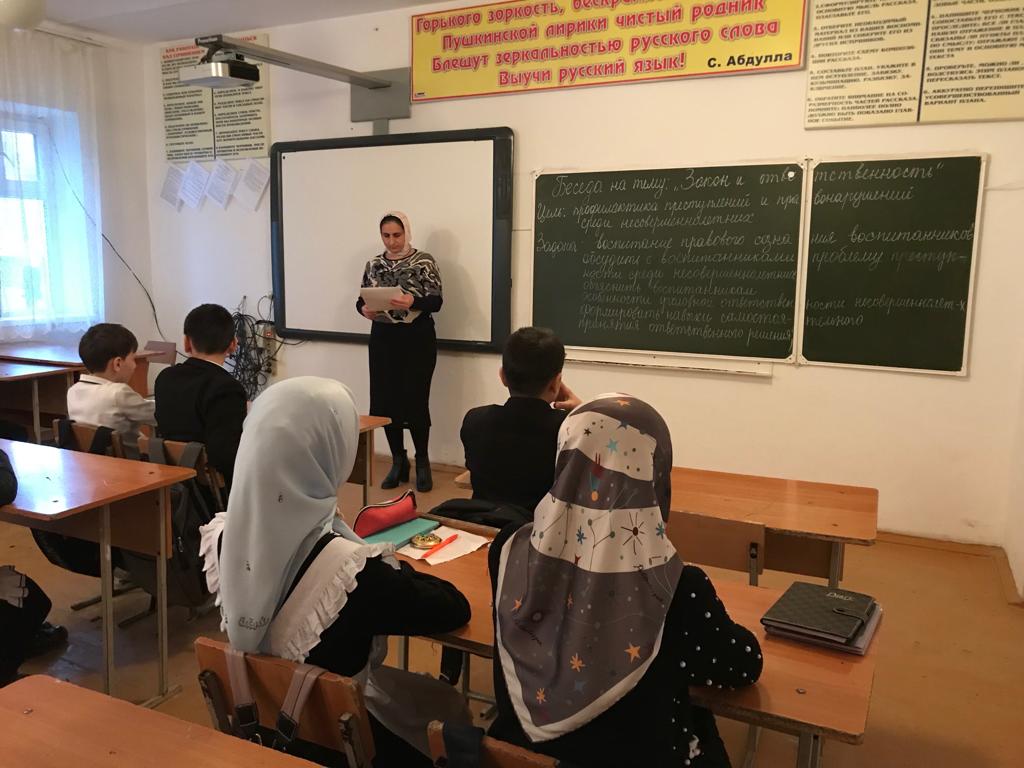 3«Взаимоотношения родителей и их влияние на ребенка», консультации для родителей28.01. День творческого самовыражения1.Конкурс рисунков « Школа – наш общий дом»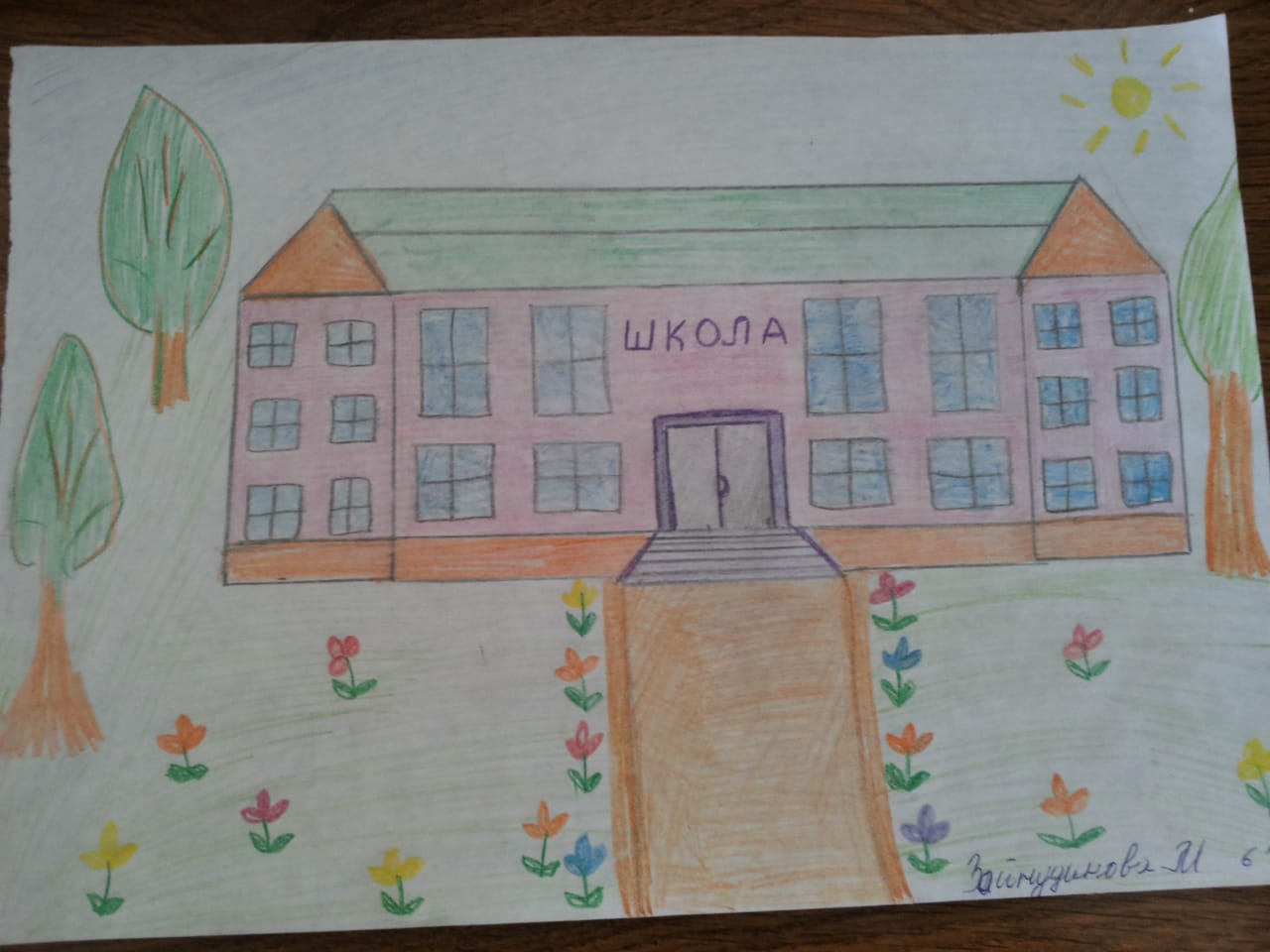 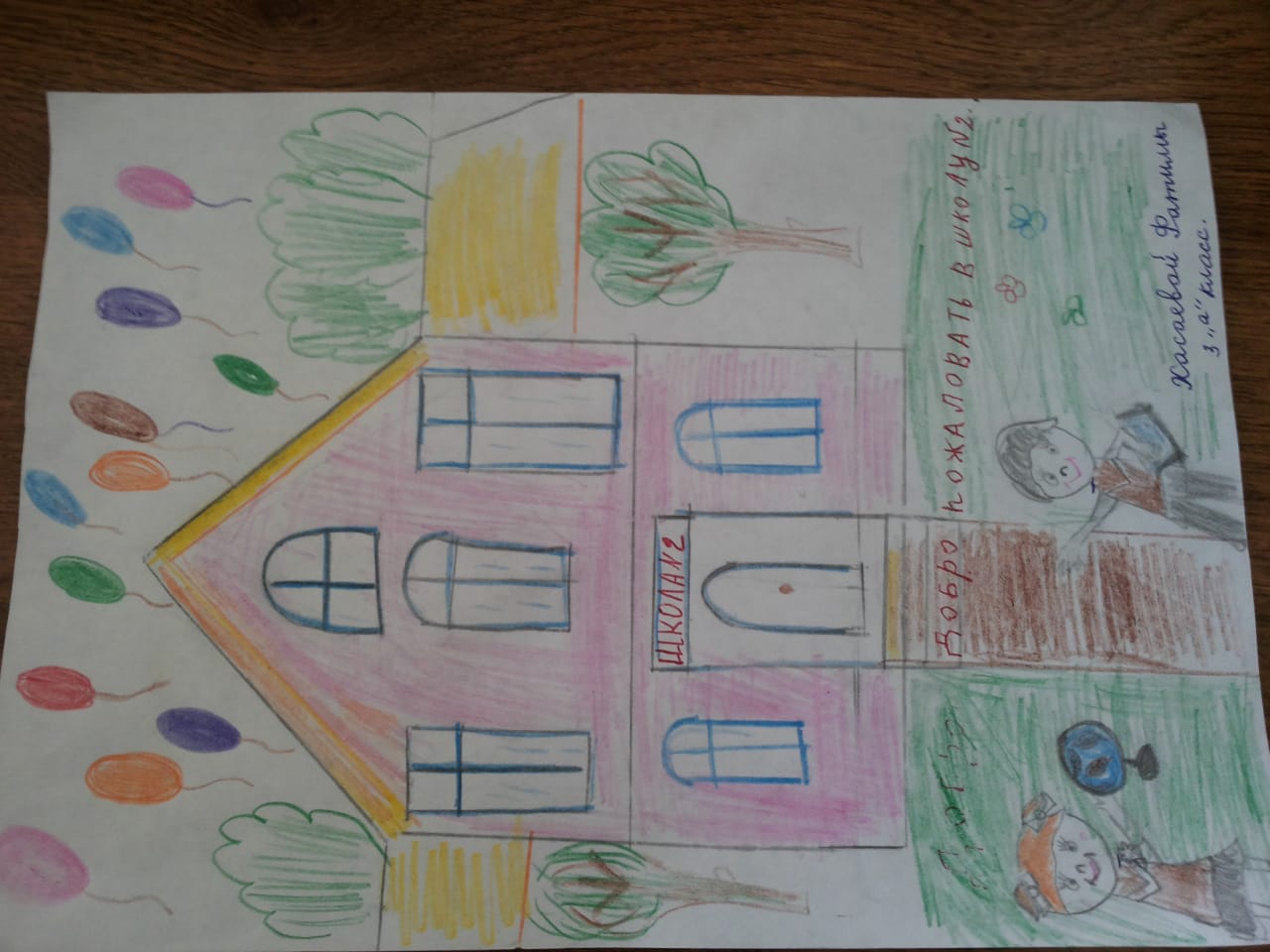 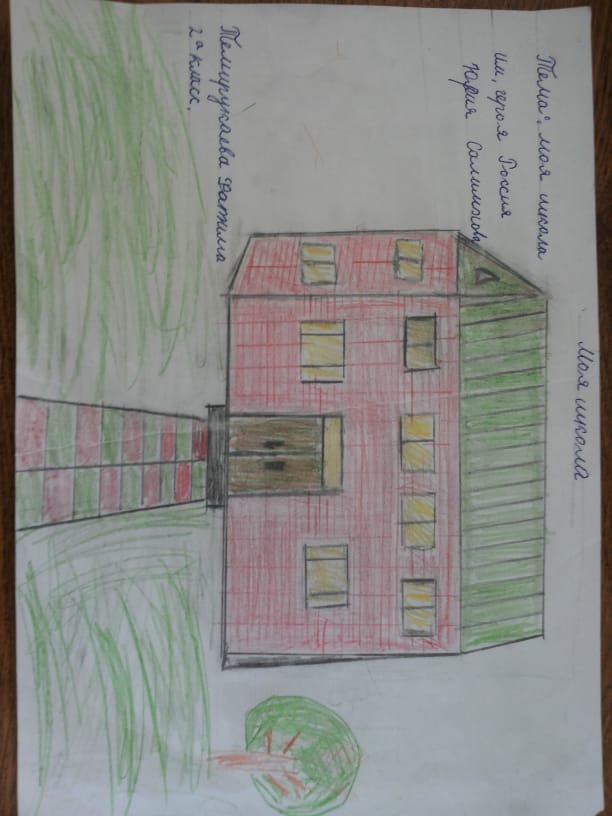 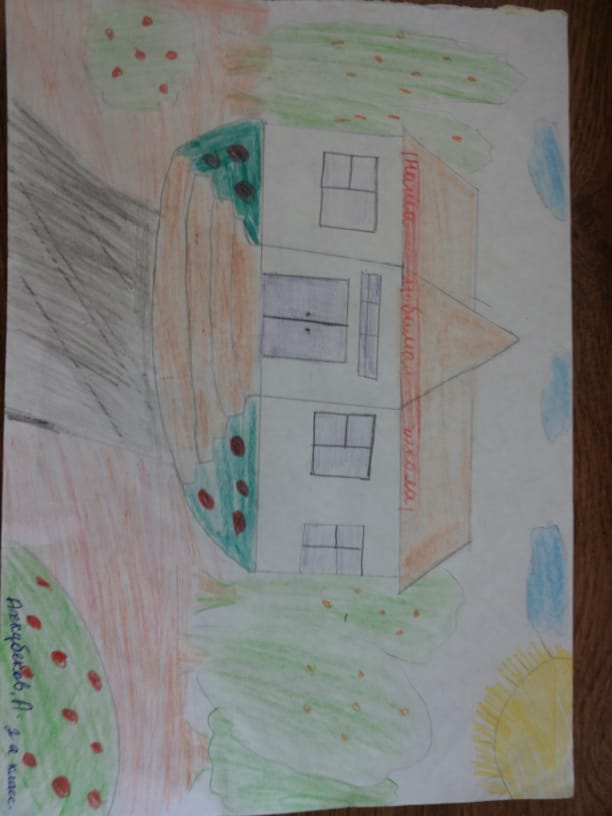 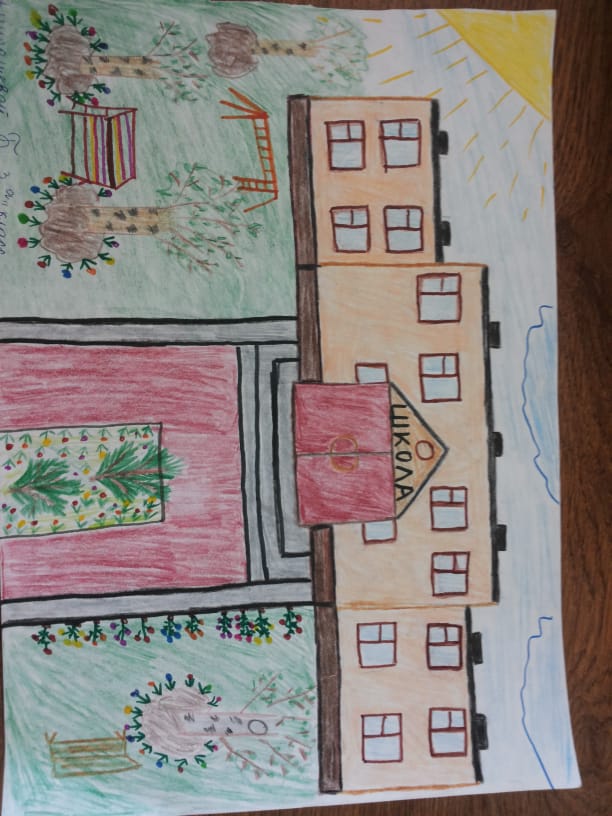 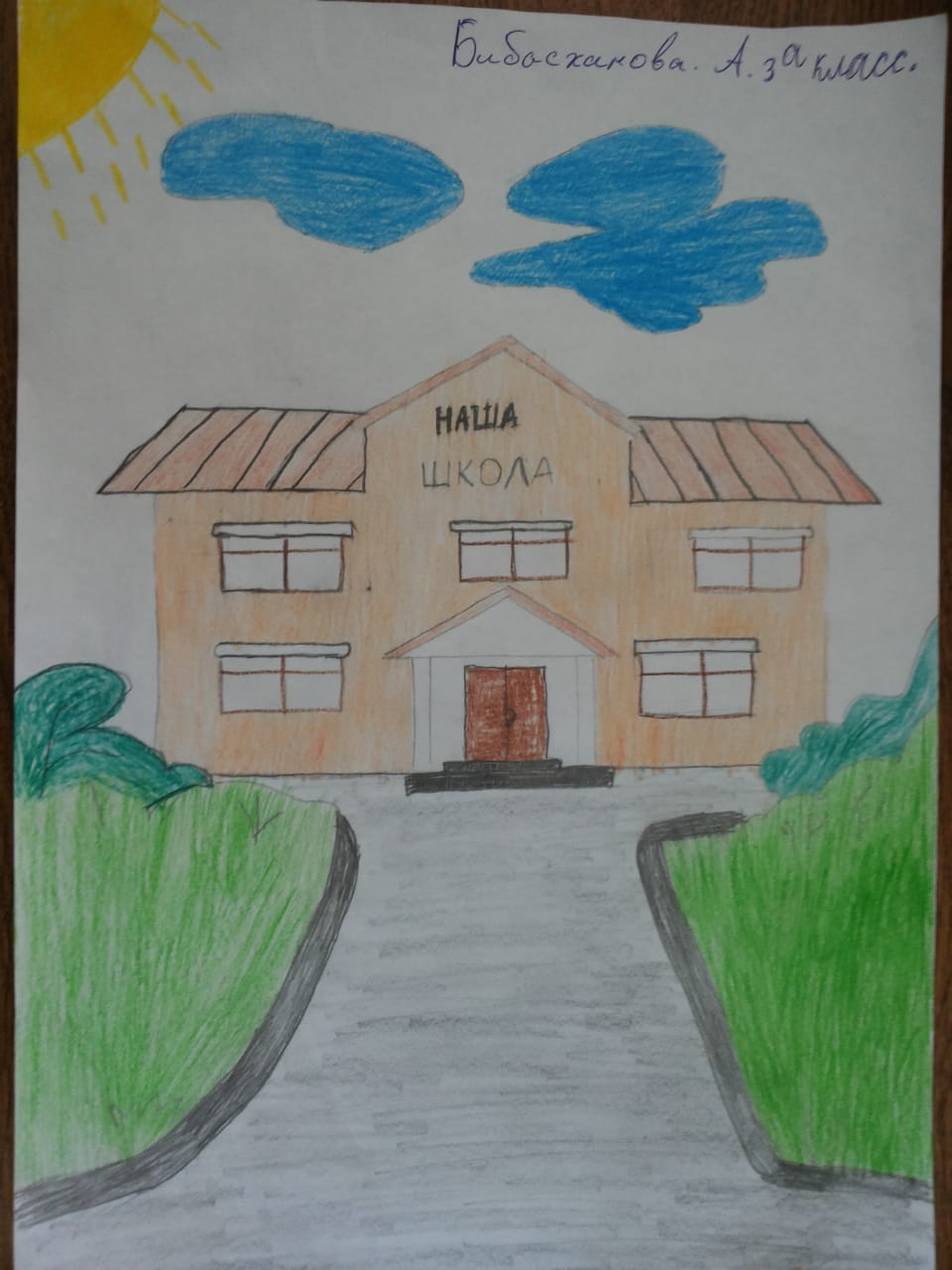 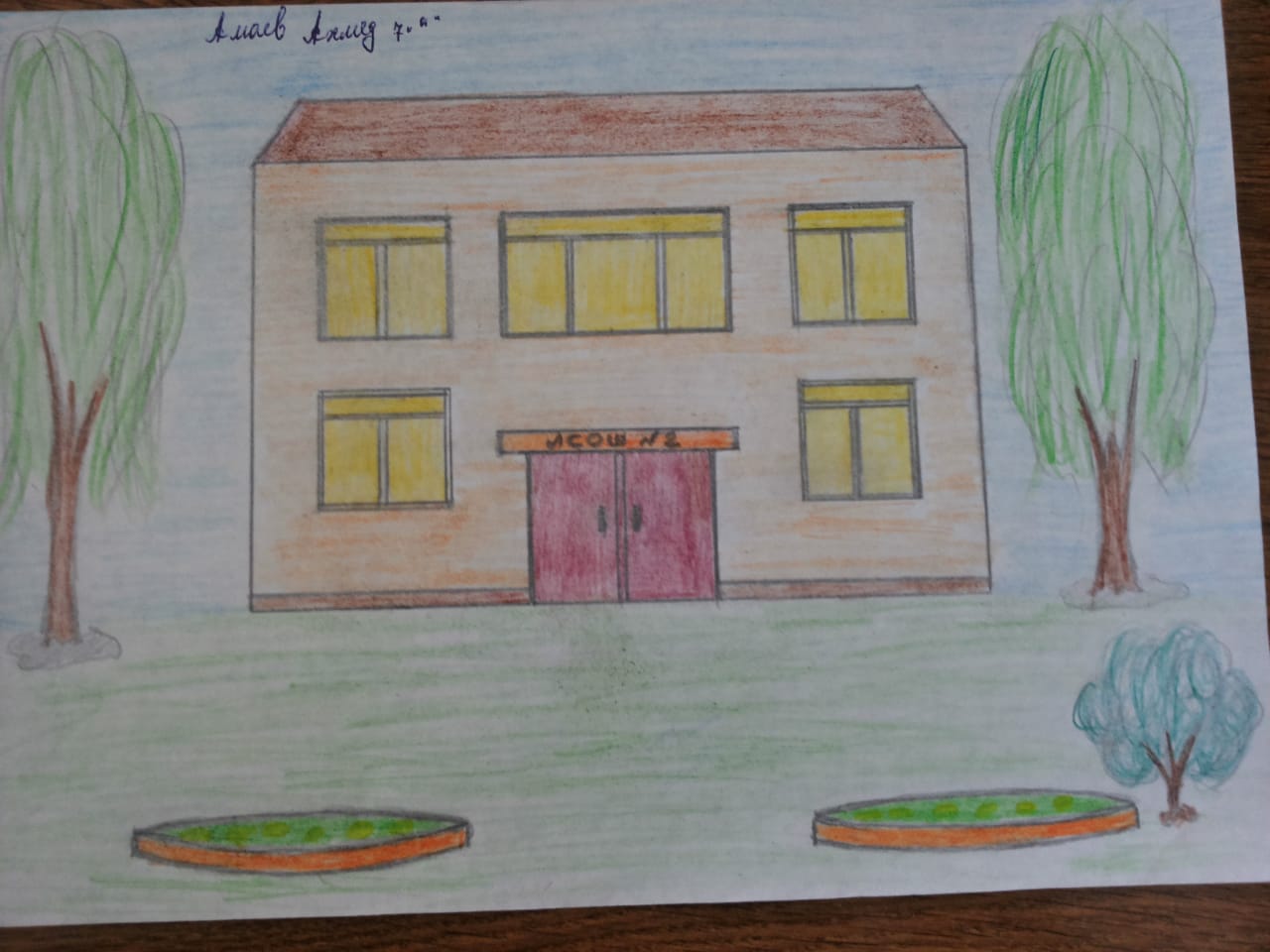 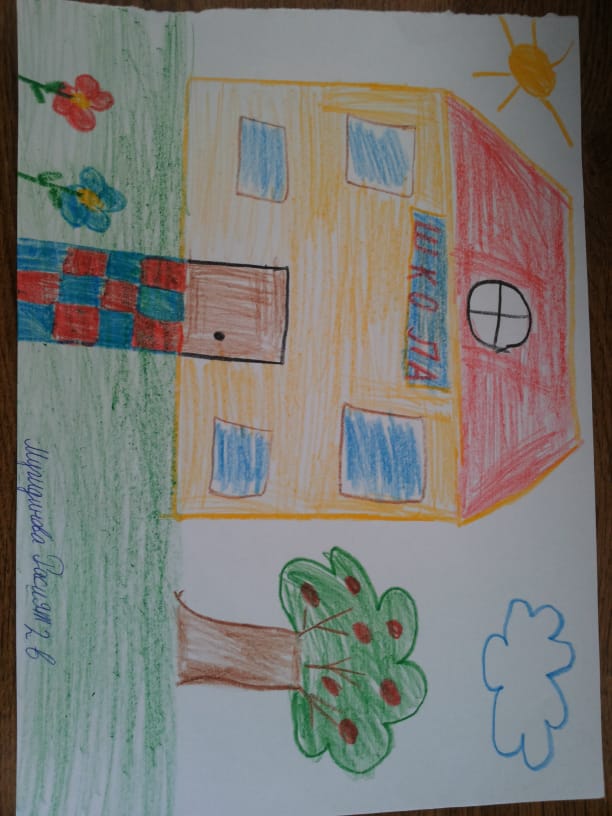 02.02. Подведение итогов недели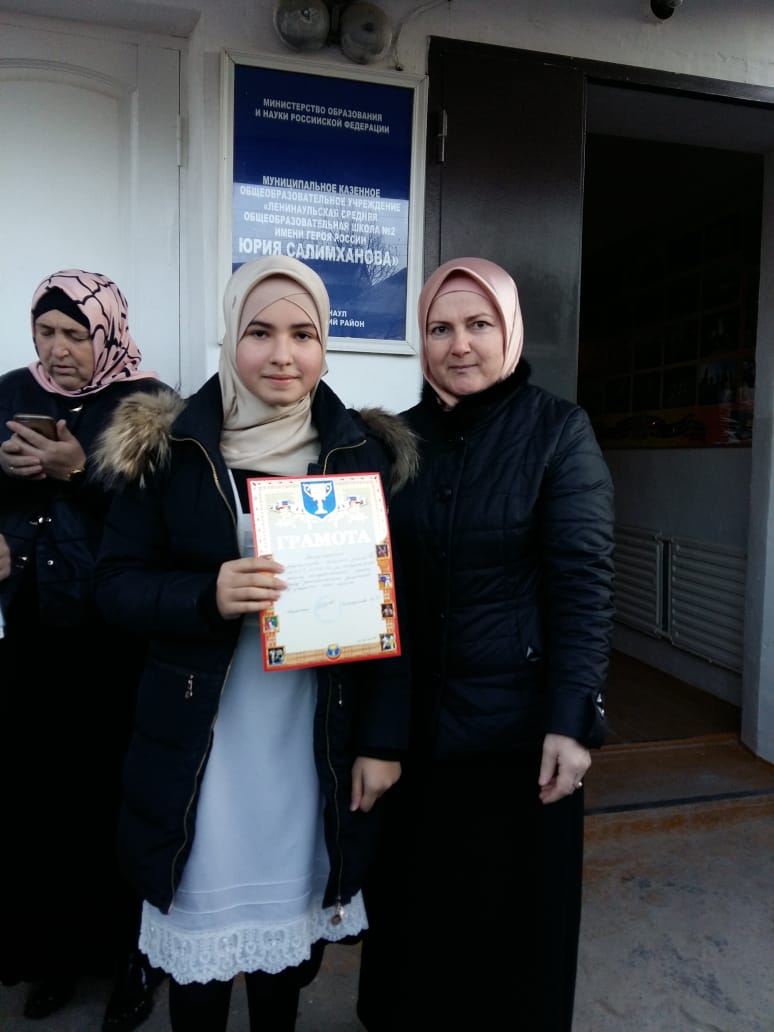 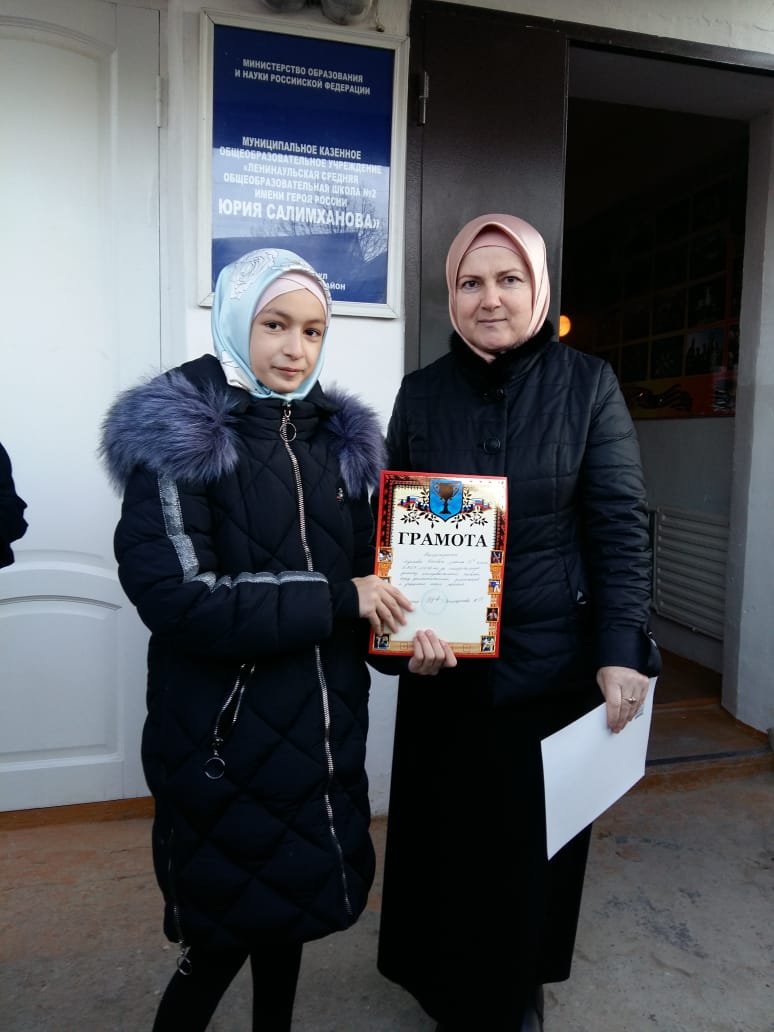 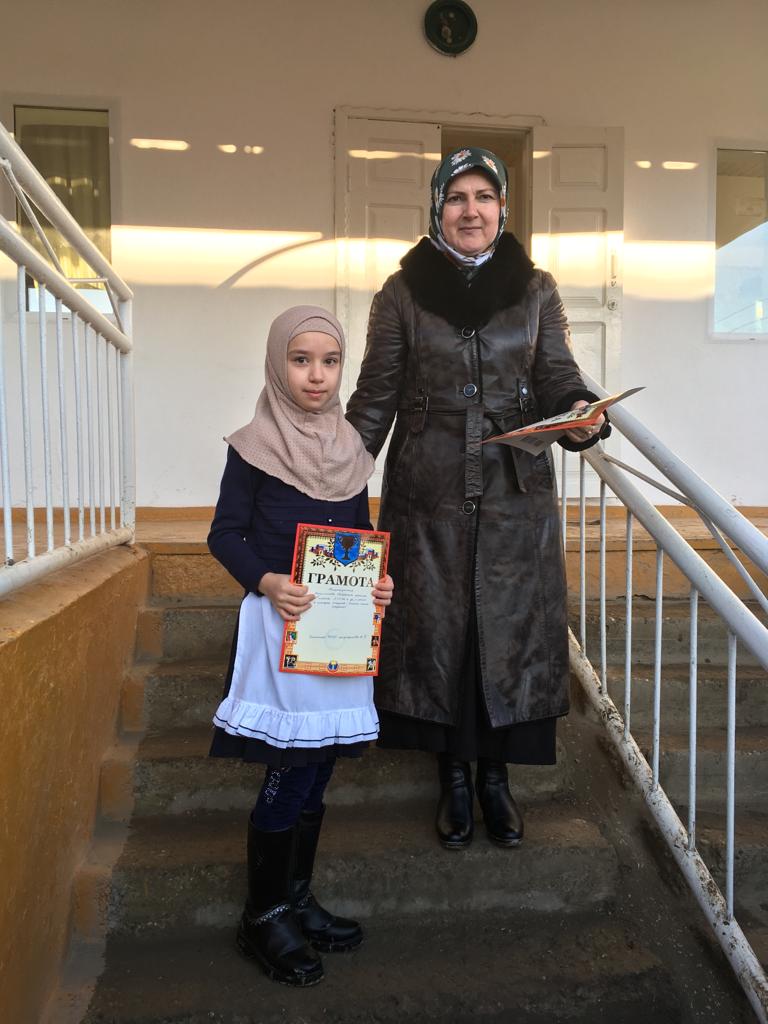 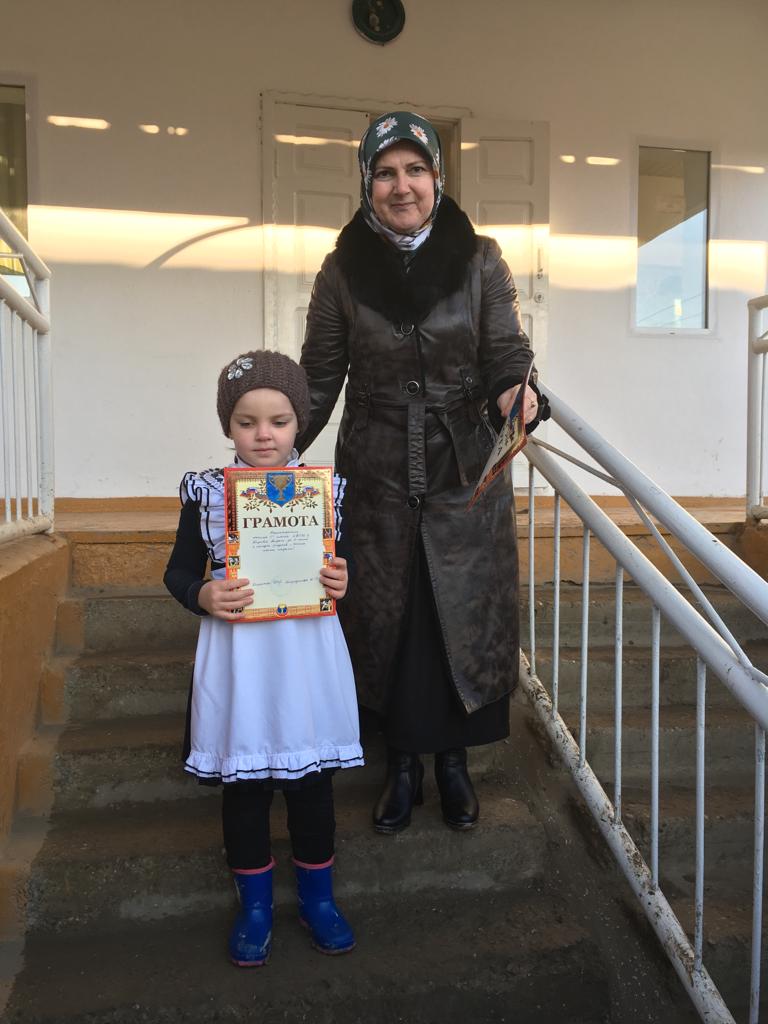 Положительные результаты:1. Во время проведения недели социального педагога охвачено 96 % учеников школы, 80 % учителей.2. Положительные отзывы о проведении недели социального педагога со стороны администрации школы, учителей, учеников.3. В рамках «Недели  социального педагога» появляется большая возможность определить эмоциональное настроение учеников и учителей.4. Совместно организованная и проведённая работа помогла провести ряд мероприятий, отражающих создание доброжелательных условий для социально-психологического развития обучающихся, повышение мотивации быть успешным и здоровым.